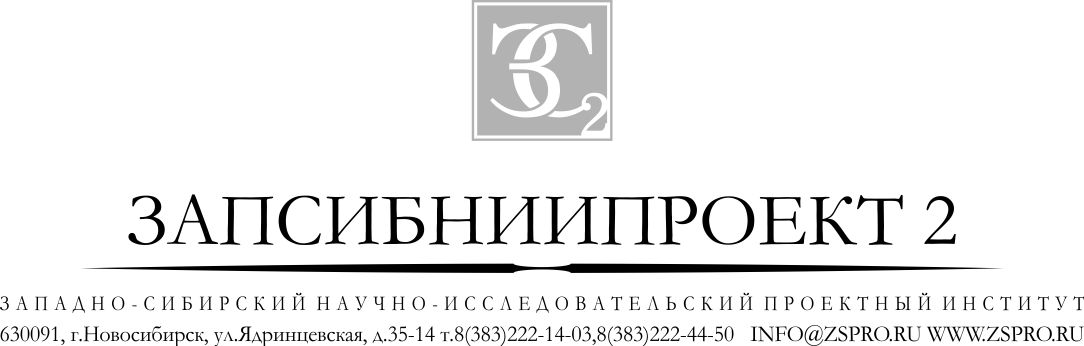 ПРОЕКТПРАВИЛ ЗЕМЛЕПОЛЬЗОВАНИЯ И ЗАСТРОЙКИМУНИЦИПАЛЬНОГО ОБРАЗОВАНИЯ ЧЕРНОЯРСКОЕ СЕЛЬСКОЕ ПОСЕЛЕНИЕ ТЕГУЛЬДЕТСКОГО РАЙОНА ТОМСКОЙ ОБЛАСТИПОЛОЖЕНИЯ, ГРАДОСТРОИТЕЛЬНЫЕ РЕГЛАМЕНТЫ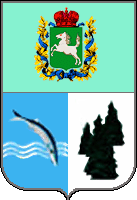 Новосибирск – 2013 гПРОЕКТПРАВИЛ ЗЕМЛЕПОЛЬЗОВАНИЯ И ЗАСТРОЙКИМУНИЦИПАЛЬНОГО ОБРАЗОВАНИЯ ЧЕРНОЯРСКОЕ СЕЛЬСКОЕ ПОСЕЛЕНИЕ ТЕГУЛЬДЕТСКОГО РАЙОНА ТОМСКОЙ ОБЛАСТИПОЛОЖЕНИЯ, ГРАДОСТРОИТЕЛЬНЫЕ РЕГЛАМЕНТЫ            Генеральный директор                                     Долнаков А.П.            Начальник проектного отдела                         Щетникова Н.А.           «_____»____________2013г.Новосибирск 2013г.01. Состав проектаПоложения, градостроительные регламенты – пояснительная записка.  Карта  градостроительного зонирования, М 1: 100000Карта зон с особыми условиями использования территорий, М 1:100000Компакт диск (CD – R) содержит электронную версию Проекта Правил землепользования и застройки муниципального образования Черноярское сельское поселение Тегульдетского района Томской области02.Список основных исполнителейОГЛАВЛЕНИЕЧасть I. Порядок применения Правил землепользования и застройки муниципального образования Черноярское сельское поселение Тегульдетского района Томской области и внесения в них изменений	5Глава 1. Общие положения о Правилах землепользования и застройки Томской области области	5Статья 1. Основные понятия, используемые в Правилах	5Статья 2. Сфера применения Правил землепользования и застройки муниципального образования Черноярское сельское поселение Тегульдетского района Томской области	7Статья 3. Общие положения о карте градостроительного зонирования Черноярского сельсовета Тегульдетского района Новосибирской области и градостроительных регламентах	8Статья 4. Порядок подготовки и утверждения проекта Правил землепользования и застройки	9Статья 5. Объекты и субъекты градостроительных отношений	10Глава 2. Регулирование землепользования и застройки органами местного самоуправления сельсовета	11Статья 6. Полномочия Совета депутатов в области землепользования и застройки	11Статья 7. Полномочия администрации в области землепользования и застройки на территории сельсовета	11Статья 8. Формирование комиссии по землепользованию и застройке	12Статья 9. Полномочия комиссии по землепользованию и застройке в области землепользования и застройки	12Глава 3. Изменение видов разрешенного использования земельных участков и объектов капитального строительства на территории сельсовета.	14Статья 10. Общий порядок изменения видов разрешенного использования земельных участков и объектов капитального строительства на территории сельсовета	14Статья 11. Порядок предоставления разрешения на условно разрешенный вид использования земельного участка, объекта капитального строительства	14Статья 12. Отклонение от предельных параметров разрешенного строительства, реконструкции объектов капитального строительства	15Глава 4. Подготовка администрацией документации по планировке территории сельсовета	17Статья 13. Общие положения	17Статья 14. Проект планировки территории	18Статья 15. Проекты межевания территорий	19Статья 16. Градостроительные планы земельных участков	20Статья 17. Ведение и утверждение сводного плана красных линий сельсовета	20Глава 5. Организация и проведение публичных слушаний по вопросам землепользования и застройки	22Статья 18. Общие положения	22Статья 19. Проведение публичных слушаний по вопросу внесения изменений в настоящие Правила	22Статья 20. Проведение публичных слушаний по вопросам предоставления разрешения на условно разрешенный вид использования земельного участка или объекта капитального строительства и на отклонение от предельных параметров разрешенного строительства и реконструкции объектов капитального строительства	23Статья 21. Организация и проведение публичных слушаний по вопросу рассмотрения проектов планировки территории и проектов межевания территории, подготовленных в составе документации по планировке территории	24Глава 6. Порядок осуществления строительных изменений объектов капитального строительства	26Статья 22. Общие положения	26Статья 23. Право на строительные изменения объектов капитального строительства	26Статья 24. Разрешение на строительство	26Статья 25. Разрешение на ввод объекта в эксплуатацию	27Статья 26. Присвоение названий улицам, адресов зданиям, строениям, сооружениям	27Глава 7. Предоставление прав на земельные участки	28Статья 27. Общие положения	28Статья 28. Предоставление прав на земельные участки для ведения садоводства, огородничества, дачного хозяйства	28Статья 29. Общие требования к планировке и застройке территорий садоводческих, огороднических, дачных некоммерческих объединений	29Статья 30. Организация и проведение торгов (аукционов, конкурсов) по продаже земельных участков или права на заключение договоров аренды земельных участков на территории населённого пункта	30Статья 31. Приобретение прав на земельные участки, на которых расположены объекты недвижимости	31Статья 32. Переоформление прав на земельные участки	32Статья 33. Изъятие земельных участков для муниципальных нужд	33Статья 34. Порядок определения размера компенсации собственникам, землевладельцам, землепользователям земельных участков, изымаемых для муниципальных нужд	34Статья 35. Сервитуты	34Статья 36. Ограничение прав на землю	35Глава 8. Переходные положения	37Статья 37. Действие Правил по отношению к ранее возникшим правоотношениям	37Статья 38. Действие Правил по отношению к градостроительной документации	38Часть II. Градостроительные регламенты	39Глава 9. Градостроительные регламенты в части видов разрешенного использования земельных участков и объектов капитального строительства, предельных размеров земельных участков и предельных параметров разрешенного строительства, реконструкции объектов капитального строительства. Общие положения	39Статья 39. Структура градостроительных регламентов в части видов разрешенного использования земельных участков и объектов капитального строительства, предельных размеров земельных участков и предельных параметров разрешенного строительства, реконструкции объектов капитального строительства	39Статья 40. Общие требования к видам разрешенного использования земельных участков и объектов капитального строительства на территории земельных участков и объектов капитального строительства	39Глава 10. Градостроительные регламенты и виды разрешённого использования земельных участков и объектов капитального строительства, предельных размеров земельных участков и предельных параметров разрешённого строительства, реконструкции объектов капитального строительства по территориальным зонам	41Статья 41. Перечень зон, выделенных на карте градостроительного зонирования территории муниципального образования Черноярское сельское поселение	41Статья 42. Перечень зон, выделенных на карте градостроительного зонирования территории п. Орловский, п. Черный Яр	41§1. Жилые зоны (Ж)	42Статья 43. Зона застройки индивидуальными жилыми домами (Ж-1)	42§2. Общественно-деловые зоны (ОД)	44Статья 44. Зона делового, общественного и коммерческого назначения (ОД-1)	44§3. Зоны объектов инженерной и транспортной инфраструктур (ИТ)	46Статья 45. Зона улично-дорожной сети (ИТ-1)	46Статья 46. Зона объектов инженерной инфраструктуры (ИТ-2)	47Статья 47. Зона сооружений и коммуникаций автомобильного транспорта (ИТ-3)	48§4. Зоны рекреационного назначения (Р)	49Статья 48. Зона природного ландшафта (Р-1)	49Статья 49. Зона скверов, парков, садов (Р-2)	51Статья 50. Зона спорта и отдыха (Р-3)	52§5. Зоны сельскохозяйственного использования (СХ)	54Статья 51. Зона сельскохозяйственного назначения (лесопосадки)(СХ-1)	54§6 Производственные зоны (П)	54Статья 52. Зона производственно-коммунальных объектов IV класса опасности (П-3)	54Статья 53. Зона производственно-коммунальных объектов V классов опасности (П-4)	55§7. Зоны специального назначения (С)	57Статья 54. Зона кладбищ и крематориев (С-1)	57Статья 55.  Зона объектов размещения отходов потребления (С-2)	58Статья 56. Зона скотомогильников (С-3)	59Глава 11. Градостроительные регламенты в части ограничений использования земельных участков и объектов капитального строительства	60Статья 57. Ограничения использования земельных участков и объектов капитального строительства на территории зон санитарной охраны источников питьевого водоснабжения	60Статья 58. Ограничения использования земельных участков и объектов капитального строительства на территории водоохранных зон, прибрежных защитных зон.	63Статья 59. Ограничения использования земельных участков и объектов капитального строительства на территории санитарных, защитных и санитарно-защитных зон	64Статья 60. Особые условия использования земельных участков, расположенных в границах охранных зон объектов электросетевого хозяйства.	66Статья 61. Ограничения использования земельных участков и объектов капитального строительства на территории особо охраняемых природных териториях	68Информационные источники	69Часть I. Порядок применения Правил землепользования и застройки муниципального образования Черноярское сельское поселение Тегульдетского района Томской области и внесения в них измененийГлава 1. Общие положения о Правилах землепользования и застройки Томской области области Статья 1. Основные понятия, используемые в Правилах Понятия, используемые в настоящих Правилах землепользования и застройки, применяются в следующем значении: градостроительное зонирование – зонирование территорий муниципальных образований в целях определения территориальных зон и установления градостроительных регламентов;территориальные зоны – зоны, для которых в Правилах землепользования и застройки определены границы и установлены градостроительные регламенты;градостроительный  регламент – устанавливаемые в пределах границ соответствующей территориальной зоны виды разрешённого использования земельных участков, равно как всего, что находится над и под поверхностью земельных участков и используется в процессе их застройки и последующей эксплуатации объектов капитального строительства, предельные (минимальные и (или) максимальные) размеры земельных участков и предельные параметры разрешённого строительства, реконструкции объектов капитального строительства, а также ограничения использования земельных участков и объектов капитального строительства; зоны с особыми условиями использования территорий - охранные, санитарно-защитные зоны, зоны охраны объектов культурного наследия (памятников истории и культуры) народов Российской Федерации (далее - объекты культурного наследия), водоохранные зоны, зоны санитарной охраны источников питьевого и хозяйственно-бытового водоснабжения, зоны охраняемых объектов, иные зоны, устанавливаемые в соответствии с законодательством Российской Федерации;разрешённое использование земельных участков и объектов капитального строительства – использование земельных участков и объектов капитального строительства в соответствии с градостроительным регламентом или в соответствии с нормативными правовыми актами, принимаемыми уполномоченным федеральным органом исполнительной власти, уполномоченными органами исполнительной власти субъектов российской федерации или уполномоченными органами местного самоуправления в соответствии с федеральными законами в случае, если на земельный участок не распространяется действие градостроительного регламента или для земельного участка не устанавливается градостроительный регламент;территории общего пользования - территории, которыми беспрепятственно пользуется неограниченный круг лиц (в том числе площади, улицы, проезды, набережные, береговые полосы водных объектов общего пользования, скверы, бульвары);красные линии – линии, которые обозначают существующие, планируемые (изменяемые, вновь образуемые) границы территорий общего пользования, границы земельных участков, на которых расположены линии электропередачи, линии связи (в том числе линейно-кабельные сооружения), трубопроводы, автомобильные дороги, железнодорожные линии и другие подобные сооружения (далее - линейные объекты);реконструкция объектов капитального строительства (за исключением линейных объектов) - изменение параметров объекта капитального строительства, его частей (высоты, количества этажей, площади, объема), в том числе надстройка, перестройка, расширение объекта капитального строительства, а также замена и (или) восстановление несущих строительных конструкций объекта капитального строительства, за исключением замены отдельных элементов таких конструкций на аналогичные или иные улучшающие показатели таких конструкций элементы и (или) восстановления указанных элементов;реконструкция линейных объектов - изменение параметров линейных объектов или их участков (частей), которое влечет за собой изменение класса, категории и (или) первоначально установленных показателей функционирования таких объектов (мощности, грузоподъемности и других) или при котором требуется изменение границ полос отвода и (или) охранных зон таких объектов; капитальный ремонт объектов капитального строительства (за исключением линейных объектов) - замена и (или) восстановление строительных конструкций объектов капитального строительства или элементов таких конструкций, за исключением несущих строительных конструкций, замена и (или) восстановление систем инженерно-технического обеспечения и сетей инженерно-технического обеспечения объектов капитального строительства или их элементов, а также замена отдельных элементов несущих строительных конструкций на аналогичные или иные улучшающие показатели таких конструкций элементы и (или) восстановление указанных элементов;капитальный ремонт линейных объектов - изменение параметров линейных объектов или их участков (частей), которое не влечет за собой изменение класса, категории и (или) первоначально установленных показателей функционирования таких объектов и при котором не требуется изменение границ полос отвода и (или) охранных зон таких объектов;строительные изменения недвижимости – изменения, осуществляемые применительно к земельным участкам, иным объектам недвижимости путем нового строительства, реконструкции, пристроек, сноса строений, земляных работ, иных действий, производимых на основании разрешения на строительство (за исключением незначительных действий, особо поименованных соответствующими нормативными правовыми актами);проектная документация – документация, содержащая материалы в текстовой форме и в виде карт (схем) и определяющая архитектурные, функционально-технологические, конструктивные и инженерно-технические решения для обеспечения строительства, реконструкции объектов капитального строительства, их частей, капитального ремонта;разрешение на строительство – документ, подтверждающий соответствие проектной документации требованиям градостроительного плана земельного участка или проекту планировки территории и проекту межевания территории (в случае строительства, реконструкции линейных объектов) и дающий застройщику право осуществлять строительство, реконструкцию объектов капитального строительства, за исключением случаев, предусмотренных Градостроительным  кодексом Российской Федерации;разрешение на ввод объекта в эксплуатацию – документ, который удостоверяет выполнение строительства, реконструкции объекта капитального строительства в полном объеме в соответствии с разрешением на строительство, соответствие построенного, реконструированного объекта капитального строительства градостроительному плану земельного участка или в случае строительства, реконструкции линейного объекта проекту планировки территории и проекту межевания территории, а также проектной документации;публичный сервитут – право ограниченного пользования чужим земельным участком, установленное законом или иным нормативным правовым актом Российской Федерации, нормативным правовым актом субъекта Российской Федерации, нормативным правовым актом органа местного самоуправления в случаях, если это необходимо для обеспечения интересов государства, местного самоуправления или населения, без изъятия земельного участка.Статья 2. Сфера применения Правил землепользования и застройки муниципального образования Черноярское сельское поселение Тегульдетского района Томской областиПравила землепользования и застройки муниципального образования Черноярское сельское поселение Тегульдетского района Томской области (далее – Правила)  разработаны в соответствии с Градостроительным кодексом Российской Федерации, Земельным кодексом Российской Федерации, иными законами Российской Федерации в области архитектуры, градостроительства, землепользования, охраны окружающей среды, охраны историко-культурного наследия, законами Новосибирской области, Уставом Черноярского сельсовета, решениями Совета депутатов Черноярского сельсовета Тегульдетского района Новосибирской области (далее – Совет депутатов).Настоящие Правила являются нормативным правовым актом и действуют на всей территории Черноярского сельсовета Тегульдетского района Новосибирской области (далее - сельсовет). Они обязательны для исполнения органами государственной власти, органами местного самоуправления, должностными лицами, физическими и юридическими лицами вне зависимости от организационно-правовых форм, форм собственности и гражданства.Правила землепользования и застройки дополняют и развивают основные направления правового регулирования градостроительной деятельности,  обозначенные на стадии разработки документов территориального планирования.1. Настоящие Правила вводятся в следующих целях:создание условий для оптимизации планировки территории сельсовета и обеспечение реализации планов социально-экономического развития;создание условий для устойчивого развития территории сельсовета, сохранения окружающей среды и объектов культурного наследия;обеспечение прав и законных интересов физических и юридических лиц, в том числе правообладателей земельных участков и объектов капитального строительства;создание условий для привлечения инвестиций, в том числе путем предоставления возможности выбора наиболее эффективных видов разрешенного использования земельных участков и объектов капитального строительства.Статья 3. Общие положения о карте градостроительного зонирования Черноярского сельсовета Тегульдетского района Новосибирской области и градостроительных регламентах1. На карте градостроительного зонирования сельсовета установлены границы территориальных зон с учетом:функциональных зон и параметров их планируемого развития, определенных генеральным планом Муниципального образования Черноярский сельский совет Тегульдетского района Новосибирской области. сложившейся планировки территории и существующего землепользования.Границы территориальных зон отвечают требованию принадлежности каждого земельного участка только к одной территориальной зоне. Границы территориальных зон установлены по линиям магистралей, улиц, проездов, разделяющим транспортные потоки противоположных направлений, по красным линиям, по границам земельных участков и по иным границам в соответствии с действующим законодательством.2. Границы зон с особыми условиями использования территорий отображены на отдельной карте зон с особыми условиями использования территорий.3.Градостроительные регламенты установлены Правилами в отношении земельных участков и объектов капитального строительства, расположенных в границах территориальных зон, установленных на карте градостроительного зонирования сельсовета. кроме земель лесного фонда, земель, покрытых поверхностными водами, земель особо охраняемых природных территорий, сельскохозяйственных угодий в составе земель сельскохозяйственного назначения на которые градостроительные регламенты не устанавливаются.4. Действие градостроительного регламента распространяется в равной мере на все земельные участки и объекты капитального строительства, расположенные в пределах границ территориальных зон, обозначенных на карте градостроительного зонирования, за исключением земельных участков:1) в границах территорий общего пользования;2) предназначенных для размещения линейных объектов и (или) занятые линейными объектами;5. В градостроительном регламенте в отношении земельных участков и объектов капитального строительства, расположенных в пределах соответствующей территориальной зоны, указаны:1) виды разрешенного использования земельных участков и объектов капитального строительства: основные виды разрешенного использования,  условно разрешенные виды использования, вспомогательные виды разрешенного использования;2) предельные (минимальные и (или) максимальные) размеры земельных участков и предельные параметры разрешенного строительства, реконструкции объектов капитального строительства;3) ограничения использования земельных участков и объектов капитального строительства, устанавливаемые в соответствии с законодательством Российской Федерации.6. Применительно к зонам с особыми условиями использования территорий градостроительные регламенты устанавливаются в соответствии с законодательством Российской Федерации.Статья 4. Порядок подготовки и утверждения проекта Правил землепользования и застройки1. Решение о подготовке проекта Правил землепользования и застройки принимается главой администрации Черноярского сельсовета Тегульдетского района Новосибирской области (далее – глава администрации) в форме постановления администрации МО Черноярского сельсовета Тегульдетского района Новосибирской области (далее – администрация), с установлением этапов градостроительного зонирования применительно ко всем территориям сельсовета, порядка и сроков проведения работ по подготовке Правил, иных положений, касающихся организации указанных работ.2. Одновременно с принятием решения о подготовке проекта Правил главой администрации утверждаются состав и порядок деятельности комиссии по подготовке проекта Правил (далее – Комиссия).3. Глава администрации не позднее чем по истечении десяти дней с даты принятия решения о подготовке проекта Правил обеспечивает опубликование сообщения о принятии такого решения в порядке, установленном для официального опубликования муниципальных правовых актов, иной официальной информации, и размещение указанного сообщения на официальном сайте администрации в сети "Интернет". Сообщение о принятии такого решения также может быть распространено по радио и телевидению.4. В постановлении администрации о подготовке проекта Правил указываются:1) состав и порядок деятельности Комиссии, в соответствии с требованиями Градостроительного кодекса Российской Федерации и законов Новосибирской области;2) последовательность градостроительного зонирования применительно к территории сельсовета;3) порядок и сроки проведения работ по подготовке проекта Правил;4) порядок направления в Комиссию предложений заинтересованных лиц по подготовке проекта Правил;5) иные вопросы организации работ.5. Проверку проекта Правил, представленного Комиссией, на соответствие требованиям технических регламентов, генеральному плану МО Черноярский сельский совет, схемам территориального планирования Томской области осуществляет администрация.6. По результатам проверки администрация направляет проект Правил главе Черноярского сельсовета Тегульдетского района Новосибирской области (далее – главе поселения) или в случае обнаружения его несоответствия требованиям и документам, указанным в пункте 5 настоящей статьи, в Комиссию на доработку.7. Глава поселения при получении от администрации проекта Правил принимает решение о проведении публичных слушаний по такому проекту в срок не позднее чем через десять дней со дня получения такого проекта.8. Публичные слушания по проекту Правил проводятся Комиссией в порядке, определяемом настоящими Правилами, в соответствии с положениями Градостроительного кодекса Российской Федерации. 9. Продолжительность публичных слушаний по проекту Правил составляет не менее двух и не более четырех месяцев со дня опубликования такого проекта.10. После завершения публичных слушаний по проекту Правил Комиссия с учетом результатов таких публичных слушаний обеспечивает внесение изменений в проект Правил и представляет указанный проект главе администрации. Обязательными приложениями к проекту Правил являются протоколы публичных слушаний и заключение о результатах публичных слушаний.11. Глава администрации в течение десяти дней после представления ему проекта Правил и указанных в пункте 10 настоящей статьи обязательных приложений должен принять решение о направлении указанного проекта в Совет депутатов или об отклонении проекта Правил и о направлении его на доработку с указанием даты его повторного представления.12. Правила утверждаются Советом депутатов. Обязательными приложениями к проекту Правил являются протоколы публичных слушаний по указанному проекту и заключение о результатах таких публичных слушаний.13. Совет депутатов по результатам рассмотрения проекта Правил и обязательных приложений к нему может утвердить Правила или направить проект Правил главе администрации на доработку в соответствии с результатами публичных слушаний по указанному проекту.14. С учетом всех доработок Правила подлежат опубликованию в порядке, установленном Уставом Черноярского сельсовета для официального опубликования правовых актов поселения, и размещаются на официальном сайте Совета депутатов в сети "Интернет".15. Физические и юридические лица вправе оспорить решение об утверждении правил землепользования и застройки в судебном порядке.16. Органы государственной власти Российской Федерации, органы государственной власти Новосибирской области  вправе оспорить решение об утверждении Правил в судебном порядке в случае несоответствия Правил законодательству Российской Федерации, а также схемам территориального планирования Российской Федерации, схемам территориального планирования Новосибирской области, утвержденным до утверждения Правил.Статья 5. Объекты и субъекты градостроительных отношений1. Объектами градостроительных отношений в сельсовете являются территории сельсовета, в том числе земельные участки с расположенными на них зданиями, сооружениями, иными объектами недвижимости и их комплексами.2. Субъектами градостроительных отношений в сельсовете являются жители сельсовета, их объединения, юридические лица, осуществляющие деятельность на территории сельсовета, а также органы местного самоуправления в сельсовете, органы государственной власти Новосибирской области в пределах своей компетенции.Глава 2. Регулирование землепользования и застройки органами местного самоуправления сельсоветаСтатья 6. Полномочия Совета депутатов в области землепользования и застройки1. К полномочиям Совета депутатов в области землепользования и застройки относятся:1) утверждение генерального плана поселения и населенных пунктов, входящих в состав сельсовета;2) утверждение Правил землепользования и застройки;3) назначение голосования по вопросам изменения границ сельсовета, населенных пунктов;4) определение порядка управления и распоряжения имуществом, находящимся в муниципальной собственности сельсовета;5) иные полномочия, отнесенные к компетенции Совета депутатов Уставом Черноярского сельсовета, решениями Совета депутатов в соответствии с федеральным законодательством и законодательством Новосибирской области.2. В целях реализации полномочий в области землепользования и градостроительной деятельности Советом депутатов издаются правовые акты в соответствии с предоставленными Уставом Черноярского сельсовета, федеральным законодательством и законодательством Новосибирской области полномочиями.Статья 7. Полномочия администрации в области землепользования и застройки на территории сельсовета1. К полномочиям администрации в области землепользования и застройки относятся:1) владение, пользование и распоряжение от имени муниципального образования имуществом, находящимся в муниципальной собственности сельсовета;2) утверждение, подготовленной на основе генерального плана Черноярского сельсовета, документации по планировке территории;3) выдача разрешений на строительство, разрешение на ввод объектов в эксплуатацию при осуществлении строительства, реконструкции, капитального ремонта объектов капитального строительства, расположенных на территории сельсовета;4) утверждение местных нормативов градостроительного проектирования;5) подготовка и утверждение документов территориального планирования;6) резервирование земель и изъятие, в том числе путем выкупа, земельных участков в границах сельсовета для муниципальных нужд;7) осуществление земельного контроля за использованием земель сельсовета;8) иные полномочия, отнесенные к компетенции администрации Уставом Черноярского сельсовета, решениями Совета депутатов в соответствии с федеральным законодательством и законодательством Новосибирской области.2. В целях реализации полномочий в области землепользования и градостроительной деятельности администрацией издаются правовые акты в соответствии с предоставленными Уставом Черноярского сельсовета, решениями Совета депутатов, федеральным законодательством и законодательством Новосибирской области  полномочиями.Статья 8. Формирование комиссии по землепользованию и застройке1. Комиссия по землепользованию и застройке (комиссия по подготовке проекта Правил землепользования и застройки территории сельсовета, далее - Комиссия) является постоянно действующим консультативным органом при главе сельсовета и формируется для обеспечения реализации требований, установленных Градостроительным кодексом Российской Федерации.2. При подготовке решений Комиссия руководствуется действующим законодательством Российской Федерации, Новосибирской области, Уставом Черноярского сельсовета, Правилами землепользования и застройки, решениями Совета депутатов, постановлениями и распоряжениями администрации.3. Комиссия формируется в целях:организации подготовки проекта Правил, а также его доработки в случае несоответствия проекта Правил требованиям технических регламентов, генеральному плану поселения;рассмотрения предложений о внесении изменений в Правила и подготовки соответствующего заключения;организации и проведения публичных слушаний по проекту Правил.После утверждения проекта Правил Советом депутатов Комиссия по подготовке Правил преобразовывается в комиссию по землепользованию и застройке (далее – Комиссия).4. Состав Комиссии утверждается распоряжением администрации.5. Комиссия подотчетна главе администрации Черноярского сельсовета.Статья 9. Полномочия комиссии по землепользованию и застройке в области землепользования и застройкиКомиссия обладает следующими полномочиями:подготавливать проект Правил на территорию сельсовета, вносить в них изменения;готовить предложения о внесении изменений в градостроительное зонирование территории сельсовета;организовывать разработку градостроительных регламентов и внесение изменений в утвержденные градостроительные регламенты;запрашивать документы, материалы, необходимые для подготовки проекта Правил, внесенные в них изменения;обеспечивать анализ, проверку и оценку подготовленных по ее заданиям материалов при подготовке проекта Правил, внесение в них изменений;рассматривать предложения о внесении изменений в Правила;рассматривать обращения физических и юридических лиц за разрешениями на условно разрешенный вид использования земельных участков или объектов капитального строительства;рассматривать обращения физических и юридических лиц за разрешениями на отклонение от предельных параметров разрешенного строительства, реконструкции объектов капитального строительства;подготавливать проведение публичных слушаний в соответствии со статьями 31, 39 и 40 Градостроительного кодекса Российской Федерации и по результатам публичных слушаний готовит рекомендации главе администрации;обеспечивать внесение изменений по итогам публичных слушаний в проект Правил;рассматривать заявления граждан и юридических лиц по вопросам соблюдения Правил и жалобы на требования предписаний об устранении нарушений градостроительных регламентов;давать разъяснение положений Правил физическим и юридическим лицам;рассматривать иные вопросы, касающиеся вопросов градостроительного использования земельных участков, градостроительного зонирования и градостроительных регламентов.Глава 3. Изменение видов разрешенного использования земельных участков и объектов капитального строительства на территории сельсовета.Статья 10. Общий порядок изменения видов разрешенного использования земельных участков и объектов капитального строительства на территории сельсовета1. Применительно к каждой территориальной зоне установлены виды разрешенного использования земельных участков и объектов капитального строительства.2. Изменение одного вида разрешенного использования земельных участков и объектов капитального строительства на другой вид такого использования осуществляется в соответствии с градостроительным регламентом при условии соблюдения требований технических регламентов.3. Основные и вспомогательные виды разрешенного использования земельных участков и объектов капитального строительства правообладателями земельных участков и объектов капитального строительства, за исключением органов государственной власти, органов местного самоуправления, государственных и муниципальных учреждений, государственных и муниципальных унитарных предприятий, выбираются самостоятельно без дополнительных разрешений и согласования.4. Решения об изменении одного вида разрешенного использования земельных участков и объектов капитального строительства, расположенных на землях, на которые действие градостроительных регламентов не распространяется или для которых градостроительные регламенты не устанавливаются, на другой вид такого использования принимаются в соответствии с федеральными законами.5. Предоставление разрешения на условно разрешенный вид использования земельного участка или объекта капитального строительства осуществляется в порядке, предусмотренном статьей 39 Градостроительного Кодекса и в соответствии с ним процедуры статьи 11 настоящих Правил.Статья 11. Порядок предоставления разрешения на условно разрешенный вид использования земельного участка, объекта капитального строительстваРазрешение на условно разрешенный вид использования земельного участка или объекта капитального строительства требуется в случаях, когда правообладатели планируют использовать принадлежащие им земельные участки или объекты капитального строительства в соответствии с видом (видами) использования, которые определены настоящими Правилами как условно разрешенные применительно к соответствующей территориальной зоне, обозначенной не карте градостроительного зонирования.Физическое или юридическое лицо, заинтересованное в предоставлении разрешения на условно разрешенный вид использования земельного участка или объекта капитального строительства, направляет заявление о предоставлении разрешения на условно разрешенный вид использования в Комиссию.Вопрос о предоставлении разрешения на условно разрешенный вид использования подлежит обсуждению на публичных слушаниях. Порядок организации и проведения публичных слушаний определяется настоящими Правилами.Заключения о результатах публичных слушаний по вопросу о предоставлении разрешения на условно разрешённый вид использования подлежит опубликованию в порядке, установленном для официального опубликования муниципальных правовых актов, иной официальной информации, и размещается  на официальном сайте администрации в сети «Интернет».На основании заключения о результатах публичных слушаний по вопросу о предоставлении разрешения на условно разрешенный вид использования Комиссия осуществляет подготовку рекомендаций о предоставлении разрешения на условно разрешенный вид использования или об отказе в предоставлении такого разрешения с указанием причин принятого решения и направляет их главе администрации.На основании указанных в части 4 настоящей статьи рекомендаций глава администрации в течение трех дней со дня поступления таких рекомендаций принимает решение о предоставлении разрешения на условно разрешенный вид использования или об отказе в предоставлении такого разрешения. Указанное решение подлежит опубликованию в порядке, установленном для официального опубликования муниципальных правовых актов, иной официальной информации, и размещается на официальном сайте  администрации в сети "Интернет".В случае если условно разрешённый вид использования земельного участка или объекта капитального строительства  включён в градостроительный регламент в установленном для внесения изменений в Правила порядке после проведения публичных слушаний по инициативе физического или юридического лица, заинтересованного в предоставлении разрешения на условно разрешённый вид использования, решение о предоставлении разрешения на условно разрешённый вид использования такому лицу принимается без проведения публичных слушаний.Физическое или юридическое лицо вправе оспорить в судебном порядке решение о предоставлении разрешения на условно разрешённый вид использования или об отказе в предоставлении такого разрешения.Статья 12. Отклонение от предельных параметров разрешенного строительства, реконструкции объектов капитального строительства1. Применительно к каждой территориальной зоне устанавливаются предельные (минимальные и (или) максимальные) размеры земельных участков и предельные параметры разрешенного строительства, реконструкции объектов капитального строительства, их сочетания.2. Правообладатели земельных участков, размеры которых меньше установленных градостроительным регламентом минимальных размеров земельных участков либо конфигурация, инженерно-геологические или иные характеристики которых неблагоприятны для застройки, вправе обратиться за разрешениями на отклонение от предельных параметров разрешенного строительства, реконструкции объектов капитального строительства.3. Отклонение от предельных параметров разрешенного строительства, реконструкции объектов капитального строительства разрешается для отдельного земельного участка при соблюдении требований технических регламентов.4. Заинтересованное в получении разрешения на отклонение от предельных параметров разрешенного строительства, реконструкции объектов капитального строительства лицо направляет в Комиссию заявление о предоставлении такого разрешения.5. Вопрос о предоставлении разрешения на отклонение от предельных параметров разрешенного строительства, реконструкции объектов капитального строительства подлежит обсуждению на публичных слушаниях, проводимых в порядке, определенном настоящими Правилами, с учетом положений, предусмотренных статьей 39 Градостроительного кодекса Российской Федерации. Расходы, связанные с организацией и проведением публичных слушаний по вопросу о предоставлении разрешения на отклонение от предельных параметров разрешенного строительства, реконструкции объектов капитального строительства, несет физическое или юридическое лицо, заинтересованное в предоставлении такого разрешения. 6. На основании заключения о результатах публичных слушаний по вопросу о предоставлении разрешения на отклонение от предельных параметров разрешенного строительства, реконструкции объектов капитального строительства Комиссия осуществляет подготовку рекомендаций о предоставлении такого разрешения или об отказе в предоставлении такого разрешения с указанием причин принятого решения и направляет указанные рекомендации главе администрации.7. Глава администрации в течение семи дней со дня поступления указанных в части 6 настоящей статьи рекомендаций принимает решение о предоставлении разрешения на отклонение от предельных параметров разрешенного строительства, реконструкции объектов капитального строительства или об отказе в предоставлении такого разрешения с указанием причин принятого решения.8. Физическое или юридическое лицо вправе оспорить в судебном порядке решение о предоставлении разрешения на отклонение от предельных параметров разрешенного строительства, реконструкции объектов капитального строительства или об отказе в предоставлении такого разрешения.Глава 4. Подготовка администрацией документации по планировке территории сельсовета Статья 13. Общие положения1.Подготовка документации по планировке территории осуществляется в целях обеспечения устойчивого развития территорий сельсовета, выделения элементов планировочной структуры (кварталов, микрорайонов, иных элементов), установления границ земельных участков, на которых расположены объекты капитального строительства, границ земельных участков, предназначенных для строительства и размещения линейных объектов.2. Подготовка документации по планировке территории, предусмотренной Градостроительным кодексом Российской Федерации, осуществляется в отношении застроенных или подлежащих застройке территорий.3. В случае установления границ незастроенных и не предназначенных для строительства земельных участков подготовка документации по планировке территории осуществляется в соответствии с земельным, водным, лесным и иным законодательством.4. При подготовке документации по планировке территории может осуществляться разработка проектов планировки территории, проектов межевания территории и градостроительных планов земельных участков.5. Администрация осуществляет проверку разработанной в установленном порядке документации по планировке территории на соответствие генеральному плану поселения, требованиям технических регламентов, градостроительных регламентов, другим требованиям, установленных Градостроительным кодексом.6. По результатам проверки  администрация принимает соответствующее решение о направлении документации по планировке территории главе поселения для принятия решения о проведении публичных слушаний или об отклонении такой документации и направлении ее на доработку.7. Проекты планировки территории и проекты межевания территории до их утверждения подлежат рассмотрению на публичных слушаниях, порядок организации и проведения которых определяется статьей 21 настоящих Правил.8. Глава администрации с учетом протокола публичных слушаний по проекту планировки территории и проекту межевания территории и заключения о результатах публичных слушаний, экспертиз принимает решение об утверждении документации по планировке территории или об отклонении такой документации и о направлении ее на доработку с учетом указанных протокола и заключения.9. Утвержденная документация по планировке территории подлежит опубликованию в течение семи дней со дня утверждения указанной документации в порядке, установленном для официального опубликования муниципальных правовых актов, иной официальной информации, и размещается на официальном сайте администрации в сети "Интернет".10. Предложения застройщиков по внесению изменений в утвержденную документацию по планировке территории направляются в администрацию.11. Администрация по итогам рассмотрения направленных предложений выдает согласование на внесение изменений с определением соответствующих объемов работ или мотивированный отказ.12. Застройщик, получив положительное согласование на внесение изменений в документацию по планировке территории, несет все затраты по корректировке документации.13. Документация по планировке территории, в части внесенной корректировки, подлежит утверждению в порядке, установленном настоящей главой. 14. Утвержденная в установленном порядке документация по планировке территории являются обязательной для соблюдения субъектами градостроительной деятельности.15.На основании документации по планировке территории, утверждённой главой администрации, могут быть внесены изменения в Правила в части уточнения установленных градостроительными регламентами предельных параметров разрешённого строительства и реконструкции объектов капитального строительства.16. В случае, если физическое или юридическое лицо обращается в администрацию с заявлением о выдаче ему градостроительного плана земельного участка, проведение процедур, предусмотренных частями 1-16 ст. 46 Гад. Кодекса, не требуется. Администрация  в течение тридцати дней со дня поступления указанного обращения осуществляет подготовку градостроительного плана земельного участка и утверждает его.Статья 14. Проект планировки территории1. Подготовка проекта планировки территории осуществляется для выделения элементов планировочной структуры, детализации градостроительных решений, установления параметров планируемого развития элементов планировочной структуры.2. Решение о подготовке документации по планировке территории принимается органами местного самоуправления по собственной инициативе либо на основании предложений физических или юридических лиц о подготовке документации по планировке территории, а также на основании заявлений о принятии решений о подготовке документации по планировке территории от лиц , указанных в части 3 статьи 14 Правил. 3.В случае если в отношении земельного участка заключен договор аренды земельного участка для его комплексного освоения в целях жилищного строительства либо договор о развитии застроенной территории, подготовка документации по планировке территории в границах таких земельного участка или территории осуществляется лицами, с которыми заключены соответствующие договоры. В этом случае решение о подготовке документации по планировке территории должно приниматься администрацией в течение четырнадцати рабочих дней со дня поступления соответствующего заявления.4. Указанное в пункте 2 настоящей статьи решение оформляется распоряжением администрации и подлежит опубликованию в течение трех дней со дня принятия в порядке, установленном для официального опубликования муниципальных правовых актов, иной официальной информации, и размещается на официальном сайте администрации в сети "Интернет".5. Со дня опубликования решения о подготовке документации по планировке территории физические или юридические лица вправе представить в администрацию свои предложения о порядке, сроках подготовки и содержании документации по планировке территории.6. Документация по планировке территории разрабатывается специализированными службами (подразделениями) администрации самостоятельно, либо на основании государственного или муниципального контракта, заключенного по итогам размещения заказа в соответствии с законодательством Российской Федерации о размещении заказов на поставки товаров, выполнение работ, оказание услуг для государственных и муниципальных нужд. 7. Подготовка документации по планировке территории осуществляется в соответствии с Градостроительным кодексом Российской Федерации, законами Новосибирской области, настоящими Правилами, иными муниципальными правовыми актами органов местного самоуправления Черноярского сельсовета. 8. Проект планировки территории является основой для разработки проектов межевания территорий. Статья 15. Проекты межевания территорий1. Проекты межевания территорий выполняются применительно к застроенным и подлежащим застройке территориям, расположенным в границах элементов планировочной структуры.2. Подготовка проектов межевания застроенных территорий осуществляется в целях установления границ застроенных земельных участков и границ незастроенных земельных участков. Подготовка проектов межевания подлежащих застройке территорий осуществляется в целях установления границ незастроенных земельных участков, планируемых для предоставления физическим и юридическим лицам для строительства, а также границ земельных участков, предназначенных для размещения объектов капитального строительства федерального, регионального или местного значения. 3. Подготовка проектов межевания территорий может осуществляться в составе проектов планировки территорий или в виде отдельного документа.4. Размеры земельных участков в границах застроенных территорий устанавливаются с учетом фактического землепользования и градостроительных нормативов и правил, действовавших в период застройки указанных территорий. Если в процессе межевания территорий выявляются земельные участки, размеры которых превышают установленные градостроительным регламентом предельные (минимальные и (или) максимальные) размеры земельных участков, для строительства предоставляются земельные участки, сформированные на основе выявленных земельных участков, при условии соответствия их размеров градостроительному регламенту в данной территориальной зоне.5. В проекте межевания территории отображаются: красные линии; утвержденные в составе проекта планировки территории; линии отступа от красных линий в целях определения места допустимого размещения зданий, строений, сооружений; границы застроенных земельных участков, в том числе границы земельных участков, на которых расположены линейные объекты;границы формируемых земельных участков, планируемых для предоставления физическим и юридическим лицам для строительства;границы земельных участков, предназначенных для размещения объектов капитального строительства федерального, регионального или местного значения; границы территорий объектов культурного наследия;границы зон с особыми условиями использования территорий;границы зон действия публичных сервитутов.6. В составе проектов межевания территорий осуществляется подготовка градостроительных планов земельных участков, подлежащих застройке, и может осуществляться подготовка градостроительных планов застроенных земельных участков.  Статья 16. Градостроительные планы земельных участков1. Подготовка градостроительных планов земельных участков осуществляется применительно к застроенным или предназначенным для строительства, реконструкции объектов капитального строительства (за исключением линейных объектов) земельным участкам.2. Подготовка градостроительного плана земельного участка осуществляется в составе проекта межевания территории или в виде отдельного документа.3. Форма градостроительного плана земельного участка устанавливается уполномоченным Правительством Российской Федерации органом исполнительной власти.Статья 17. Ведение и утверждение сводного плана красных линий сельсовета1. На основе проектов планировки, межевания и застройки территорий, а также проектов санитарно-защитных зон, водоохранных зон, проектов охранных зон памятников истории и культуры устанавливаются линии градостроительного регулирования.2. На территории сельсовета действуют следующие линии градостроительного регулирования:красные линии;линии регулирования застройки;границы технических (охранных) зон действующих и проектируемых инженерных сооружений и коммуникаций;границы водоохранных зон.  3. Красные линии обязательны для соблюдения всеми субъектами градостроительной деятельности, участвующими в процессе проектирования и последующего освоения и застройки территории сельсовета. Соблюдение красных линий также обязательно при межевании застроенных или подлежащих застройке земель в границах сельсовета, при оформлении документов физическими и юридическими лицами на право собственности, владения, пользования и распоряжения земельными участками и другими объектами недвижимости, их государственной регистрации.4. Красные и другие линии градостроительного регулирования подлежат обязательному отражению и учету:в документации по планировке территории и проектной документации;в проектах инженерно-транспортных коммуникаций;в документации по инвентаризации земель и установления границ землепользования;при установлении границ территориальных зон.5. Красные линии разрабатываются, согласовываются и утверждаются в составе градостроительной документации.В отдельных случаях красные линии могут устанавливаться до разработки документации по планировке территории, закрепляя исторически сложившуюся систему улично-дорожной сети застроенных и озелененных территорий.6. Корректировка красных линий может осуществляться по решению администрации в связи с изменением градостроительной ситуации, в результате необходимости проведения реконструкции сложившейся застройки, изменением категории (пропускной способности) улиц и дорог, а также в иных случаях при соответствующем обосновании и обращении заинтересованных лиц.7. Согласование откорректированной документации осуществляется в порядке, установленном статьей 17 настоящих Правил.8. Утверждение откорректированной документации производится в порядке, установленном статьей 18 настоящих Правил.9. Ведение сводного плана красных линий:1) сводный план красных линий выполняется, хранится и поддерживается администрацией;2) подлинные чертежи планов красных линий, разбивочных чертежей и актов установления (изменения) красных линий сдаются заказчиком градостроительной документации и хранятся в администрации вместе с соответствующей градостроительной документацией.10. Предоставление материалов сводного плана красных линий:для получения выкопировки из сводного плана красных линий заинтересованная организация направляет в администрацию  соответствующую заявку. В заявке указывается территория (микрорайон, улица), для которой запрашиваются красные линии, а также цель использования красных линий (проектирование, изыскания, строительство, прочие цели). Глава 5. Организация и проведение публичных слушаний по вопросам землепользования и застройки Статья 18. Общие положения1. Публичные слушания проводятся в соответствии с Конституцией Российской Федерации, федеральным законодательством и законодательством Новосибирской области, Уставом Черноярского сельсовета, настоящими Правилами и иными правовыми актами.2. Публичные слушания проводятся в целях учета мнения населения при принятии наиболее важных решений органами местного самоуправления, осуществления непосредственной связи органов местного самоуправления с населением, подготовки предложений и рекомендаций органам местного самоуправления по вопросам, выносимым на слушания, . информирования населения о работе органов местного самоуправления, формирования общественного мнения по обсуждаемым проблемам.3. При проведении публичных слушаний всем заинтересованным лицам должны быть обеспечены равные возможности для выражения своего мнения.4. Организация и проведение публичных слушаний возлагается на комиссию по землепользованию и застройке.5. Решение (постановление) о назначении публичных слушаний и их результаты подлежат обязательному опубликованию в средствах массовой информации.6. Темами для проведения публичных слушаний могут являться: внесение изменений в Правила; предоставление разрешения на условно разрешенный вид использования земельного участка или объекта капитального строительства; предоставление разрешения на отклонение от предельных параметров разрешенного строительства, реконструкции объектов капитального строительства; установление публичных сервитутов; рассмотрение проектов планировки территории и проектов межевания территории, подготовленных в составе документации по планировке территории.7. Вопросами, выносимыми для обсуждения на публичных слушаниях, являются предложения, внесенные в Комиссию.8. Тема публичных слушаний и вопросы, выносимые на обсуждение, отражаются в протоколах публичных слушаний и в заключении о результатах слушаний.Статья 19. Проведение публичных слушаний по вопросу внесения изменений в настоящие Правила1. Основаниями для рассмотрения главой администрации вопроса о внесении изменений в Правила являются:1) несоответствие Правил землепользования и застройки генеральному плану поселения, возникшее в результате внесения изменений в генеральный план;2) поступление предложений об изменении границ территориальных зон, изменении градостроительных регламентов.2. Предложения о внесении изменений в Правила направляются:1) федеральными органами исполнительной власти в случаях, если Правила могут воспрепятствовать функционированию, размещению объектов капитального строительства федерального значения;2) органами исполнительной власти Новосибирской области в случаях, если Правила могут воспрепятствовать функционированию, размещению объектов капитального строительства регионального значения;3) органами местного самоуправления в случаях, если необходимо совершенствовать порядок регулирования землепользования и застройки на соответствующей территории поселения;4) физическими или юридическими лицами в инициативном порядке либо в случаях, если в результате применения Правил земельные участки и объекты капитального строительства не используются эффективно, причиняется вред их правообладателям, снижается стоимость земельных участков и объектов капитального строительства, не реализуются права и законные интересы граждан и их объединений.3. Комиссия в течение тридцати дней со дня поступления предложения о внесении изменения в правила землепользования и застройки осуществляет подготовку заключения, в котором содержатся рекомендации о внесении, в соответствии с поступившим предложением, изменения в Правила или об отклонении такого предложения с указанием причин отклонения и направляет это заключение главе администрации.4. Глава администрации с учетом рекомендаций, содержащихся в заключении Комиссии, в течение тридцати дней принимает решение о внесении изменений в Правила, о проведении публичных слушаний или об отклонении предложения с указанием причин отклонения и направляет копию решения заявителям.Статья 20. Проведение публичных слушаний по вопросам предоставления разрешения на условно разрешенный вид использования земельного участка или объекта капитального строительства и на отклонение от предельных параметров разрешенного строительства и реконструкции объектов капитального строительства1. Физическое или юридическое лицо, заинтересованное в предоставлении разрешения на условно разрешенный вид использования земельного участка или объекта капитального строительства или на отклонение от предельных параметров разрешенного строительства и реконструкции объектов капитального строительства, направляет соответствующее заявление в комиссию по землепользованию и застройке.2. В целях объективного решения вопроса предоставления разрешения Комиссия организует проведение публичных слушаний.3. С целью соблюдения права человека на благоприятные условия жизнедеятельности, прав и законных интересов правообладателей земельных участков и объектов капитального строительства публичные слушания по вопросу предоставления соответствующего разрешения проводятся Комиссией с участием граждан, проживающих в пределах территориальной зоны, в границах которой расположен земельный участок или объект капитального строительства, в отношении которого испрашивается разрешение.4. В случае если условно разрешенный вид использования земельного участка или объекта капитального строительства может оказать негативное воздействие на окружающую среду, публичные слушания проводятся с участием правообладателей земельных участков и объектов капитального строительства, подверженных риску такого негативного воздействия.5. Комиссия направляет письменные сообщения о проведении публичных слушаний по вопросу предоставления соответствующего разрешения правообладателям земельных участков, имеющих общие границы с земельным участком, применительно к которому испрашивается разрешение, правообладателям объектов капитального строительства, расположенных на земельных участках, имеющих общие границы с земельным участком, применительно к которому испрашивается разрешение, и сообщает правообладателям помещений, являющихся частью объекта капитального строительства, применительно к которому испрашивается разрешение. Указанные сообщения отправляются и размещаются соответственно не позднее десяти дней со дня поступления заявления заинтересованного лица о предоставлении соответствующего разрешения. В сообщении содержится информация о виде испрашиваемого разрешения, объекта, в отношении которого оно испрашивается, времени и месте проведения публичных слушаний.6. Срок проведения публичных слушаний с момента оповещения о времени и месте их проведения до дня опубликования заключения о результатах публичных слушаний не может быть более одного месяца.7. На основании заключения о результатах публичных слушаний по вопросу предоставления разрешения Комиссия осуществляет подготовку рекомендаций о предоставлении такого разрешения или об отказе в предоставлении разрешения с указанием причин принятого решения и направляет их главе администрации.8. На основании рекомендаций Комиссии глава администрации в течение трех дней со дня поступления указанных рекомендаций в отношении предоставления разрешения на условно разрешенный вид использования земельного участка или объекта капитального строительства и в течение семи дней в отношении разрешения на отклонение от предельных параметров разрешенного строительства, реконструкции объектов капитального строительства принимает решение о предоставлении разрешения или об отказе в его предоставлении. Указанное решение подлежит опубликованию в средствах массовой информации, в порядке, установленном для официального опубликования муниципальных правовых актов, иной официальной информации, и размещение указанного сообщения на официальном сайте администрации в сети "Интернет".9. Расходы, связанные с организацией и проведением публичных слушаний по вопросу предоставления разрешения, несет лицо, заинтересованное в предоставлении такого разрешения.Статья 21. Организация и проведение публичных слушаний по вопросу рассмотрения проектов планировки территории и проектов межевания территории, подготовленных в составе документации по планировке территорииПорядок организации и проведения публичных слушаний по проекту планировки территории и проекту межевания территории определяется уставом муниципального образования и (или) нормативными правовыми актами представительного органа муниципального образования с учетом настоящей статьи.В целях соблюдения права человека на благоприятные условия жизнедеятельности, прав и законных интересов правообладателей земельных участков и объектов капитального строительства публичные слушания по проекту планировки территории и проекту межевания территории проводятся с участием граждан, проживающих на территории, применительно к которой осуществляется подготовка проекта ее планировки и проекта ее межевания, правообладателей земельных участков и объектов капитального строительства, расположенных на указанной территории, лиц, законные интересы которых могут быть нарушены в связи с реализацией таких проектов.Участники публичных слушаний по проекту планировки территории и проекту межевания территории вправе представить в администрацию свои предложения и замечания, касающиеся проекта планировки территории или проекта межевания территории для включения их в протокол публичных слушаний.Заключение о результатах публичных слушаний по проекту планировки территории и проекту межевания территории подлежит опубликованию в порядке, установленном для официального опубликования муниципальных правовых актов, иной официальной информации, и размещается на официальном сайте администрации в сети "Интернет".Срок проведения публичных слушаний не может быть менее одного и более трех месяцев со дня оповещения жителей города о времени и месте их проведения до дня опубликования заключения о результатах публичных слушаний.Не позднее чем через пятнадцать дней со дня проведения публичных слушаний орган местного самоуправления направляет главе администрации подготовленную документацию по планировке территории, протокол публичных слушаний по проекту планировки территории и проекту межевания территории и подготовленное им заключение о результатах публичных слушаний. Глава администрации с учетом протокола публичных слушаний и заключения о результатах публичных слушаний принимает решение об утверждении документации по планировке территории или об отклонении такой документации и о направлении на доработку.Утвержденная документация по планировке территории (проекты планировки территории и проекты межевания территории) подлежит опубликованию в порядке, установленном для официального опубликования муниципальных правовых актов, иной официальной информации, в течение семи дней со дня утверждения указанной документации и размещается на официальном сайте администрации в сети "ИнтернетГлава 6. Порядок осуществления строительных изменений объектов капитального строительстваСтатья 22. Общие положенияНастоящая глава содержит положения, регламентирующие порядок производства строительных изменений объектов капитального строительства лицами, имеющими на них право собственности, постоянного (бессрочного) пользования, пожизненного наследуемого владения.К строительным изменениям объектов капитального строительства относятся:строительство;реконструкция;капитальный ремонт;снос объектов.Статья 23. Право на строительные изменения объектов капитального строительства1. Правом производить строительные изменения объектов капитального строительства обладают физические и юридические лица, владеющие земельными участками, иными объектами недвижимости, или их доверенные лица.2. Изменения объектов капитального строительства производятся юридическими и физическими лицами, которые соответствуют требованиям законодательства Российской Федерации, предъявляемым к лицам, осуществляющим строительство.3. Все строительные изменения объектов капитального строительства производятся юридическими и физическими лицами в строгом соответствии с регламентами для зон, в которых расположены данные объекты капитального строительства.4. Строительные изменения объектов капитального строительства подразделяются на изменения, для которых:не требуется разрешение на строительство;требуется разрешение на строительство.5. Выдача разрешения на строительство не требуется в случае, предусмотренных статьей 51 Градостроительного кодекса РФ.6. Строительные изменения, при осуществлении которых затрагиваются конструктивные и другие характеристики надежности и безопасности объектов, осуществляются на основании разрешения на строительство.7. Разрешение на строительство предоставляется в порядке, определенном в соответствии со статьей 51 Градостроительного кодекса РФ и статьей 28 настоящих Правил.Статья 24. Разрешение на строительство1. Разрешение на строительство представляет собой документ, подтверждающий соответствие проектной документации требованиям градостроительного плана земельного участка или проекту планировки территории и проекту межевания территории (в случае строительства, реконструкции линейных объектов) и дающий застройщику право осуществлять строительство, реконструкцию объектов капитального строительства, за исключением случаев, предусмотренных Градостроительным кодексом Российской Федерации.2. Разрешение на строительство на территории сельсовета выдается  администрацией в порядке, определенном действующим законодательством Российской Федерации.Статья 25. Разрешение на ввод объекта в эксплуатацию1. Разрешение на ввод объекта в эксплуатацию представляет собой документ, который удостоверяет выполнение строительства, реконструкции объекта капитального строительства в полном объеме в соответствии с разрешением на строительство, соответствие построенного, реконструированного объекта капитального строительства градостроительному плану земельного участка или в случае строительства, реконструкции линейного объекта проекту планировки территории и проекту межевания территории, а также проектной документации.2. Выдача разрешения на ввод объекта в эксплуатацию осуществляется администрацией на основании заявления застройщика в соответствии с действующим законодательством о градостроительной деятельности.3. Разрешение на ввод объекта в эксплуатацию является основанием для постановки на государственный учёт построенного объекта капитального строительства, внесения изменений в документы государственного учёта реконструированного объекта капитального строительства.Статья 26. Присвоение названий улицам, адресов зданиям, строениям, сооружениям1. Присвоение названий улицам, переулкам, площадям, а также их переименование производится решением администрации. 2. Адреса зданиям, строениям, сооружениям присваиваются постановлением администрации.3. Физические и юридические лица, заинтересованные в присвоении адресов зданиям, строениям, сооружениям, владельцами которых они являются, обращаются в администрацию с заявлением. К заявлению прилагаются: правоустанавливающие документы на земельный участок, технический паспорт объекта капитального строительства, градостроительный план земельного участка (для объектов нового строительства). 4. Единый адресный план сельсовета ведется администрацией с учетом требований информационной системы обеспечения градостроительной деятельности поселения.Глава 7. Предоставление прав на земельные участкиСтатья 27. Общие положения1. Предоставление прав на земельные участки осуществляется в соответствии с Земельным кодексом Российской Федерации, Градостроительным кодексом Российской Федерации и иными нормативными правовыми актами Российской Федерации и Новосибирской области.2. До разграничения государственной собственности на землю распоряжение земельными участками осуществляет орган местного самоуправления в пределах предоставленных полномочий.3.Предоставление земельных участков для строительства производится с проведением работ по их формированию: без предварительного согласования мест размещения объектов; с предварительным согласованием мест размещения объектов.Порядок проведения работ по формированию земельных участков устанавливается применительно к особенностям предоставления земельных участков.Работы по формированию земельных участков могут проводиться по инициативе и за счет органов местного самоуправления, органов государственной власти, граждан и юридических лиц.4. Права на земельные участки, находящиеся в государственной или муниципальной собственности, подлежат оформлению в случаях:приобретения прав на объекты недвижимости, расположенные на земельных участках, находящихся в государственной или муниципальной собственности;переоформления права постоянного (бессрочного) пользования земельным участком;переоформления права пожизненного наследуемого владения земельным участком;при использовании земельных участков, на которых расположены жилые дома, приобретенные в результате сделок, совершенных до 1 июля 1990 года.5. В случаях, когда не устанавливается обязательность отчуждения земельного участка, он может быть предоставлен в аренду физическим и юридическим лицам на территории сельсовета. Статья 28. Предоставление прав на земельные участки для ведения садоводства, огородничества, дачного хозяйства1. В целях обеспечения потребностей граждан в садовых, огородных, дачных участках при зонировании территории определяются зоны, которые наиболее благоприятны для развития садоводства, огородничества и дачного хозяйства исходя из природно-экономических условий, а также исходя из затрат на развитие межселенной социальной и инженерно-транспортной инфраструктур и в которых обеспечивается установление минимальных ограничений на использование земельных участков.В схемах зонирования территорий для размещения садоводческих, огороднических и дачных некоммерческих объединений должны содержаться сведения о местах нахождения, площадях и целевом назначении земельных участков, разрешенном использовании земельных участков, а также сведения о правах, на основании которых земельные участки в конкретной зоне допускается предоставлять гражданам (право собственности или аренды).2. Администрацией ведется регистрация и учет заявлений граждан, желающих получить садовый, огородный или дачный земельный участок.3. Орган местного самоуправления по месту жительства заявителей в соответствии с потребностью в земельных участках и с учетом пожеланий граждан ходатайствует перед органом местного самоуправления, в ведении которого находится фонд перераспределения земель, о выборе (предварительном согласовании) соответствующих земельных участков, или выделяет соответствующие участки из земель находящихся в ведении местного самоуправления. Земли предоставляются садоводческому (дачному) объединению граждан.4. Размер садового, огородного, дачного земельного участка устанавливается органами местного самоуправления с учетом предельных норм предоставления земельных участков, установленных федеральными законами и иными нормативными правовыми актами Российской Федерации и Новосибирской области  для граждан отдельных категорий.5. Садовые, огородные, дачные земельные участки могут быть выкуплены в собственность за плату или предоставлены бесплатно гражданам в соответствии с законами и иными нормативными правовыми актами Российской Федерации или Новосибирской области. Статья 29. Общие требования к планировке и застройке территорий садоводческих, огороднических, дачных некоммерческих объединений1. Организация территории садоводческого (дачного) объединения граждан осуществляется в соответствии с утвержденным местной администрацией  проектом планировки территории садоводческого (дачного) объединения, являющимся юридическим документом, обязательным для исполнения всеми участниками освоения и застройки территории садоводческого (дачного) объединения.2. Проект организации и застройки дачных некоммерческих объединений должен соответствовать требованиям СП 53.13330.2011. Планировка и застройка территорий садоводческих (дачных) объединений граждан, здания и сооружения" и Федерального закона от 22.07.2008 N 123-ФЗ "Технический регламент о требованиях пожарной безопасности" (в редакции от 10.07.2012г. № 117-ФЗ).Все изменения и отклонения от проекта должны быть утверждены  администрацией.Проект может разрабатываться как для одной, так и для группы (массива) рядом расположенных территорий некоммерческого объединения.Перечень основных документов, необходимых для разработки, согласования и утверждения проектной документации по организации и застройке территорий некоммерческих объединений, определяется архитектурно-планировочным заданием.4. В проекте организации и застройки предусмотреть мероприятия по отводу поверхностных вод с территорий участков, предоставленных под застройку, прилегающих территорий, в комплексе с территориями общего пользования некоммерческого объединения.5. Земельный участок, предоставленный некоммерческому объединению, должен состоять из земель общего пользования и земель индивидуальных садовых, огородных или дачных земельных участков.К землям общего пользования относятся земли, занятые дорогами, улицами, проездами (в пределах красных линий), пожарными водоемами, а также площадками и участками объектов общего пользования (включая их санитарно-защитные зоны).Обязательный перечень объектов общего пользования должен определяться архитектурно-планировочным заданием.6. Общие требования к организации и застройке садовых, огородных, дачных участков, а также к объемно-планировочным и конструктивным решениям, располагаемым на этих земельных участках сооружениям, должны закрепляться в его уставе.Статья 30. Организация и проведение торгов (аукционов, конкурсов) по продаже земельных участков или права на заключение договоров аренды земельных участков на территории населённого пункта1. Организация и проведение торгов осуществляются в целях внедрения в сельсовета механизма продажи земельных участков на началах состязательности для формирования земельного рынка, создания вторичного рынка земли, повышения доходов бюджета сельсовета , определения ценовых характеристик земельных участков, а также эффективности и рационального использования земельных участков в соответствии с перспективой развития сельсовета и созданием благоприятной среды для проживания граждан.2. Основными принципами организации и проведения торгов являются: создание организационных и экономических основ инвестиционной привлекательности территории сельсовета; создание равных конкурентных условий для всех физических, юридических лиц и индивидуальных предпринимателей; гласность деятельности органов местного самоуправления при организации и проведении торгов; объективность оценки предложений всех участников торгов; единство требований ко всем претендентам и участникам торгов; единство условий о предмете торгов, представляемых всем участникам.3. Предметом торгов может являться:1) земельный участок, сформированный в соответствии с градостроительными регламентами и установленными границами;2) право на заключение договора аренды земельного участка, предоставляемого для строительства, в том числе для жилищного строительства;3) право на заключение договора аренды земельного участка для его комплексного освоения в целях жилищного строительства.4. Организация подготовки к продаже на торгах земельного участка в собственность или продажи права на заключение договора аренды земельного участка осуществляется по решению организатора торгов.5. Организатором торгов выступает уполномоченный орган местной администрации.Статья 31. Приобретение прав на земельные участки, на которых расположены объекты недвижимости1. Приобретение прав на земельные участки (делимые и неделимые), на которых расположены здания, строения, сооружения (далее - объекты недвижимости), производится:1) гражданами, имеющими в собственности объекты недвижимости (за исключением лиц, указанных в подпункте 2 настоящего пункта);2) гражданами, имеющими в фактическом пользовании земельные участки с расположенными на них жилыми домами, приобретенными ими в результате сделок, которые были совершены до 1 июля 1990 года (до вступления в силу Закона СССР от 6 марта 1990 года N 1305-1 "О собственности в СССР"), но которые не были надлежащим порядком оформлены и зарегистрированы;3) юридическими лицами, обладающими объектами недвижимости на праве собственности;4) юридическими лицами, обладающими правом хозяйственного ведения на объекты недвижимости;5) государственными и муниципальными учреждениями, федеральными казенными предприятиями, обладающими правом оперативного управления на объекты недвижимости, органами государственной власти и органами местного самоуправления, обладающими объектами недвижимости на праве собственности;6) религиозными организациями, имеющими здания в собственности либо на праве безвозмездного пользования.2. Права на делимые земельные участки, на которых расположены объекты недвижимости, могут быть приобретены:1) гражданами, указанными в подпункте 1 пункта 1 настоящей статьи, - право собственности либо аренда;2) гражданами, указанными в подпункте 2 пункта 1 настоящей статьи, - однократно бесплатно право собственности либо аренды;3) юридическими лицами, указанными в подпункте 3 пункта 1 настоящей статьи, - право собственности либо аренда;4) юридическими лицами, указанными в подпункте 4 пункта 1 настоящей статьи, - аренда;5) юридическими лицами, указанными в подпункте 5 пункта 1 настоящей статьи, - право постоянного (бессрочного) пользования;6) религиозными организациями, указанными в подпункте 6 пункта 1 настоящей статьи, - в собственность бесплатно или в безвозмездное срочное пользование.3. Права на неделимые земельные участки, на которых расположены объекты недвижимости, могут быть приобретены:1) в случае, если объекты недвижимости, расположенные на неделимом земельном участке, принадлежат гражданам и юридическим лицам (за исключением органов государственной власти и органов местного самоуправления) на праве собственности, - в общую долевую собственность при условии волеизъявления всех собственников объектов недвижимости либо в аренду с множественностью лиц на стороне арендатора;2) в случае, если объекты недвижимости, расположенные на неделимом земельном участке, принадлежат юридическим лицам, обладающим правом хозяйственного ведения на объекты недвижимости, - в аренду с множественностью лиц на стороне арендатора;3) в случае, если объекты недвижимости, расположенные на неделимом земельном участке, принадлежат государственным и муниципальным учреждениям, федеральным казенным предприятиям на праве оперативного управления, органам государственной власти и органам местного самоуправления на праве собственности, - в постоянное (бессрочное) пользование одному из этих лиц, другие лица наделяются правом ограниченного пользования данным земельным участком;4) в случае, если объекты недвижимости, расположенные на неделимом земельном участке, принадлежат гражданам и юридическим лицам на праве собственности либо хозяйственного ведения, - в аренду с множественностью лиц на стороне арендатора;5) в случае, если объекты недвижимости, расположенные на неделимом земельном участке, принадлежат гражданам и юридическим лицам на праве собственности либо хозяйственного ведения, государственным и муниципальным учреждениям, федеральным казенным предприятиям на праве оперативного управления, органам государственной власти, органам местного самоуправления на праве собственности, - неделимый земельный участок предоставляется в аренду с множественностью лиц на стороне арендатора. При этом лицам, обладающим объектами недвижимости на праве оперативного управления, а также органам государственной власти и органам местного самоуправления устанавливается (предоставляется) право ограниченного пользования таким земельным участком.4. При переходе права собственности на объекты недвижимости, расположенные на земельном участке, находящемся в государственной или муниципальной собственности, к другому лицу право пользования земельным участком подлежит переоформлению. В этом случае прежний пользователь земельного участка обязан подать заявление об отказе от прав на земельный участок с приложением документов, подтверждающих переход прав на объекты недвижимого имущества. Новый правообладатель объекта недвижимости приобретает права на земельный участок в соответствии с пунктами 1, 2 настоящей статьи.5. При продаже зданий, строений, сооружений, расположенных на земельных участках, предоставленных юридическим лицам (за исключением государственных и муниципальных учреждений, федеральных казенных предприятий, а также органов государственной власти и органов местного самоуправления) на праве постоянного (бессрочного) пользования, право постоянного (бессрочного) пользования земельными участками подлежит переоформлению на право аренды земельных участков или земельные участки должны быть приобретены в собственность по выбору покупателей зданий, строений, сооружений.6. В существующей застройке земельные участки, на которых находятся сооружения, входящие в состав общего имущества многоквартирного дома, жилые здания и иные строения, предоставляются в качестве общего имущества в общую долевую собственность домовладельцев в порядке и на условиях, которые установлены жилищным законодательством.Статья 32. Переоформление прав на земельные участки1. Переоформление прав на земельные участки производится в следующих случаях:переоформление права постоянного (бессрочного) пользования земельным участком;переоформление права пожизненного наследуемого владения земельным участком.2. Решение о переоформлении прав на земельный участок принимается администрацией в течение месяца с момента поступления заявления.В случае отказа в переоформлении прав мотивированный ответ направляется заявителю в течение десяти дней с момента поступления заявления.3. Граждане, обладающие земельными участками на праве постоянного (бессрочного) пользования, пожизненного наследуемого владения, вправе переоформить данные права по своему усмотрению на:право собственности;право аренды.Переоформление указанных прав в установленных земельным законодательством случаях сроком не ограничивается.Предоставление земельных участков в собственность производится однократно бесплатно, при этом взимание каких-либо дополнительных денежных сумм помимо сборов, установленных федеральными законами, не допускается.4. Юридические лица, обладающие земельными участками на праве постоянного (бессрочного) пользования, за исключением государственных и муниципальных учреждений, федеральных казенных предприятий, а также органов государственной власти и органов местного самоуправления, вправе переоформить данные права по своему усмотрению на:право собственности;право аренды.Переоформление указанных прав производится в сроки, установленные действующим законодательством.Статья 33. Изъятие земельных участков для муниципальных нужд 1. Изъятие земельных участков для муниципальных нужд осуществляется в исключительных случаях:1) в целях застройки территории сельсовета в соответствии с генеральным планом поселения и настоящими Правилами;2) для размещения объектов муниципального значения при отсутствии других вариантов возможного размещения этих объектов;3) в связи с иными обстоятельствами в установленных федеральными законами случаях, а применительно к изъятию земельных участков из земель, находящихся в муниципальной собственности, в случаях, установленных законами Новосибирской области.Обязательным условием для изъятия земельных участков, их частей является невозможность удовлетворения муниципальных нужд иначе как посредством прекращения существующих прав других лиц на данные земельные участки.2. Необходимость изъятия земельных участков для муниципальных нужд определяется органом местного самоуправления самостоятельно.Решение об изъятии земельных участков для муниципальных нужд принимается в порядке, определенном федеральным земельным законодательством.3. Изъятие земельного участка допускается по истечении одного года с момента уведомления о принятом решении лица, у которого осуществляется изъятие земельного участка.Изъятие земельного участка до истечения года со дня получения указанного уведомления осуществляется только с согласия собственника, землепользователя или арендатора земельного участка.Статья 34. Порядок определения размера компенсации собственникам, землевладельцам, землепользователям земельных участков, изымаемых для муниципальных нужд1. Собственникам, землевладельцам, землепользователям земельных участков возмещается:1) рыночная стоимость земельного участка и находящегося на нем недвижимого имущества, в том числе стоимость плодово-ягодных, защитных и иных многолетних насаждений, объектов незавершенного строительства. Возмещение стоимости подлежащих сносу объектов недвижимости производится по стоимости, определенной соглашением сторон, а в случае не достижения согласия - по решению суда;2) понесенные убытки - в полном объеме.2. Собственникам жилых домов предоставляется компенсация, включающая в себя рыночную стоимость жилого помещения, а также все убытки, причиненные собственнику жилого помещения его изъятием, включая убытки, которые он несет в связи с изменением места проживания, оформлением права собственности на другое помещение, досрочным прекращением обязательств перед третьими лицами.По соглашению с собственником жилого помещения ему может быть предоставлено взамен изымаемого жилого помещения другое жилое помещение с зачетом его стоимости в выкупную цену.3. Стоимость самовольно возведенных объектов недвижимости возмещению не подлежит.4. После уведомления о предстоящем изъятии земельных участков расходы, понесенные собственниками земельных участков, землепользователями и арендаторами земельных участков на осуществление застройки земельных участков и проведение других мероприятий, повышающих стоимость земельных участков и иных объектов недвижимости, возмещению не подлежат.5. Возмещение убытков арендаторам земельных участков, причиненных изъятием, в том числе возмещение стоимости подлежащих сносу объектов недвижимости, осуществляется на условиях, установленных настоящей статьей, если договором аренды земельного участка не были предусмотрены иные условия возмещения убытков.6. В случае, если земельный участок предоставлялся временно, до начала плановой застройки, с условием сноса всех строений за счет арендатора, возмещение убытков ему не производится.Статья 35. Сервитуты1. В зависимости от круга заинтересованных лиц сервитуты могут быть частными или публичными.В зависимости от сроков сервитуты могут быть срочными или постоянными.2. Установление сервитутов (публичных и частных) производится без изъятия земельных участков и может происходить как при формировании нового земельного участка при его предоставлении для строительства, так и в качестве самостоятельного вида землеустроительных работ в отношении существующих земельных участков или их частей.3. Установление публичных сервитутов осуществляется в соответствии с земельным законодательством.Частные сервитуты устанавливаются в соответствии с гражданским законодательством. Особенности установления частного сервитута на земельных участках, находящихся в распоряжении органов местного самоуправления или муниципальной собственности, регламентируются пунктом 7 настоящей статьи.4. Перечень нужд, для которых может вводиться публичный сервитут, установлен Земельным кодексом Российской Федерации.Основной перечень нужд, для которых может потребоваться установление частного сервитута, установлен гражданским и градостроительным законодательством. Частные сервитуты могут также быть установлены в целях разрешения земельных споров, проведения государственной регистрации (перерегистрации) объектов недвижимости либо иных нужд собственников недвижимого имущества, которые не могут быть обеспечены иначе как путем установления частного сервитута.5. Публичные сервитуты устанавливаются применительно к земельным участкам, находящимся в собственности, владении или пользовании физических и юридических лиц независимо от их организационно-правовой формы в случаях, когда это необходимо для обеспечения интересов местного самоуправления или местного населения.6. Установление частного сервитута в отношении земельного участка, находящегося в распоряжении органа местного самоуправления, производится путем заключения соответствующего соглашения (договора) между собственником недвижимого имущества, заинтересованным в установлении частного сервитута (далее – заинтересованное лицо), и органом местного самоуправления в соответствии с решением органа местного самоуправления на основании обращения (заявки) заинтересованного лица.Статья 36. Ограничение прав на землю1. Права на землю (пользование землей) могут быть ограничены по основаниям, установленным федеральным законодательством.Основания и виды ограничений прав на землю установлены Земельным кодексом Российской Федерации и федеральными законами.2. Могут устанавливаться следующие ограничения прав на землю:1) особые условия использования земельных участков и режим хозяйственной деятельности в охранных, санитарно-защитных зонах;2) особые условия охраны окружающей среды, в том числе животного и растительного мира, памятников природы, истории и культуры, археологических объектов, сохранения плодородного слоя почвы, естественной среды обитания.Особые условия устанавливаются настоящими Правилами и регулируются градостроительными регламентами, картой градостроительного зонирования и картой зон с особыми условиями использования территории. Использование земельных участков для иных целей не допускается;3) условия начала и завершения застройки или освоения земельного участка в течение установленных сроков по согласованному в установленном порядке проекту строительства, ремонта или содержания автомобильной дороги (участка автомобильной дороги).В данном случае ограничение прав на землю вводится при рассмотрении соответствующего заявления о предоставлении прав на земельный участок для строительства или содержания автомобильной дороги;4) иные ограничения использования земельных участков в случаях, установленных федеральным законодательством.3. Могут быть ограничены права использования земельных участков, предоставленных:на праве собственности;на праве постоянного (бессрочного) пользования;на праве пожизненного наследуемого владения.4. В зависимости от срока его установления различают ограничения прав на землю, установленные бессрочно или на определенный срок.5. Ограничения прав на земельный участок подлежат государственной регистрации.С момента регистрации ограничения права на земельный участок ограничение прав по его использованию является неотъемлемым элементом правового режима земельного участка. При отчуждении земельного участка ограничение следует судьбе земельного участка и не может отчуждаться отдельно от него.6. Ограничение прав на землю устанавливается:исполнительным органом государственной власти в порядке, установленном актами органов государственной власти;администрацией в порядке, установленном органом местного самоуправления;решением суда в порядке, установленном действующим законодательством.7. Необходимость введения ограничений прав на землю, если в соответствии с действующим федеральным законодательством это может быть отнесено к компетенции органа местного самоуправления, определяется органом местного самоуправления самостоятельно.Глава 8. Переходные положенияСтатья 37. Действие Правил по отношению к ранее возникшим правоотношениям1. Правила вступают в силу с момента их официального опубликования.2. Сведения о градостроительных регламентах и о территориальных зонах после их утверждения подлежат внесению в государственный кадастр объектов недвижимости.3. Ранее принятые нормативные правовые акты по вопросам землепользования и застройки применяются в части, не противоречащей Правилам.4. Разрешения на строительство, выданные до вступления в силу настоящих Правил, являются действительными, при условии, что срок действия разрешения на строительство и реконструкцию не истек.5. Использование земельных участков и расположенных на них объектов капитального строительства допускается в соответствии с видом разрешенного использования, предусмотренным градостроительным регламентом для каждой территориальной зоны.6. Земельный участок или прочно связанные с ним объекты недвижимости не соответствуют установленному градостроительному регламенту территориальных зон в случае, если: виды их использования не входят в перечень видов разрешенного использования; их размеры или параметры не соответствуют предельным значениям, установленным градостроительным регламентом.7. Указанные земельные участки и прочно связанные с ними объекты недвижимости могут использоваться без установления срока приведения их в соответствие с градостроительным регламентом, за исключением случаев, если их использование опасно для жизни и здоровья человека, для окружающей среды, объектов культурного наследия.Запрет на использование земельного участка и прочно связанных с ним объектов капитального строительства до приведения их в соответствие с градостроительным регламентом или срок приведения видов использования земельного участка и прочно связанных с ним объектов капитального строительства в соответствие с градостроительным регламентом налагается в соответствии с федеральными законами.8. В случаях, когда здания, сооружения, объекты инженерной и транспортной инфраструктуры, расположенные на земельном участке, не соответствуют утвержденным настоящими Правилами видам разрешенного использования или выходят за красные линии, приватизация земельного участка не допускается, а возможность использования зданий и сооружений, расположенных на участке, определяется в соответствии с действующимзаконодательством, предусматривая постепенное приведение использования земельного участка и объектов недвижимости в соответствие с правовым режимом, установленным градостроительным регламентом.9. Все изменения несоответствующих объектов капитального строительства могут производиться только в направлении приведения их в соответствие с настоящими Правилами или путем уменьшения их несоответствия предельным параметрам разрешенного строительства, реконструкции.Ремонт и содержание объектов капитального строительства, не соответствующих настоящим Правилам, должны осуществляться при условии, что эти действия не увеличивают степень несоответствия этих объектов настоящим Правилам.Реконструкция и расширение существующих объектов капитального строительства, а также строительство новых объектов могут осуществляться только в соответствии с установленными градостроительными регламентами.Статья 38. Действие Правил по отношению к градостроительной документации1. После введения в действие настоящих Правил ранее утвержденная градостроительная документация применяется в части, не противоречащей настоящим Правилам.2. Администрация после введения в действие настоящих Правил может принимать решения о: приведении в соответствие с настоящими Правилами ранее утвержденной градостроительной документации; разработке документации о планировке территорий.Часть II. Градостроительные регламентыГлава 9. Градостроительные регламенты в части видов разрешенного использования земельных участков и объектов капитального строительства, предельных размеров земельных участков и предельных параметров разрешенного строительства, реконструкции объектов капитального строительства. Общие положенияСтатья 39. Структура градостроительных регламентов в части видов разрешенного использования земельных участков и объектов капитального строительства, предельных размеров земельных участков и предельных параметров разрешенного строительства, реконструкции объектов капитального строительства1. Настоящими Правилами землепользования и застройки Черноярского сельского поселения установлены градостроительные регламенты в части видов разрешенного использования земельных участков и объектов капитального строительства, а также предельных размеров земельных участков и предельных параметров разрешенного строительства, реконструкции объектов капитального строительства, относящиеся ко всем территориальным зонам. 2. Градостроительные регламенты, относящиеся к отдельным территориальным зонам, приведены в главе 10 части II настоящих Правил.3. Градостроительные регламенты в части предельных размеров земельных участков и предельных параметров разрешенного строительства, реконструкции объектов капитального строительства установлены в следующем составе:1) предельные (максимальные и минимальные) размеры  земельных участков;2) минимальные отступы зданий, строений, сооружений от границ земельных участков; 3) максимальное количество этажей или максимальная высота зданий, строений, сооружений на территории земельных участков;4) минимальное количество машино-мест для временного хранения легковых автомобилей на территории земельных участков.Прочие показатели  определяются в соответствии с требованиями технических регламентов, СН, СНиП, СанПиН  и других нормативных документов.Статья 40. Общие требования к видам разрешенного использования земельных участков и объектов капитального строительства на территории земельных участков и объектов капитального строительства1. В пределах одного земельного участка, в том числе в пределах одного здания, допускается, при соблюдении действующих норм, стандартов и Правил, размещение двух и более разрешенных видов использования (основных, условных и вспомогательных). При этом размещение в пределах участков жилой застройки объектов общественно-делового назначения, рассчитанных на прием посетителей, допускается только в случае, если они имеют обособленные входы для посетителей, подъезды и площадки для парковки автомобилей.2. Размещение условно разрешенных видов использования на территории земельного участка может быть ограничено по объемам разрешенного строительства и реконструкции объектов капитального строительства. Ограничение устанавливается в составе отдельно оформляемого разрешения на условно разрешенный вид использования с учетом возможности обеспечения указанного вида использования системами социального (только для объектов жилой застройки), транспортного обслуживания и инженерно-технического обеспечения; обеспечения условий для соблюдения прав и интересов владельцев смежных объектов недвижимости иных физических и юридических лиц.3. Отнесение к основным или условно разрешенным видам использования земельных участков и объектов капитального строительства, не перечисленных в перечнях основных и условно разрешенных видов использования территориальных зон, осуществляется комиссией по землепользованию и застройке или уполномоченным органом администрация.4. Земельные участки общего пользования, в том числе занятые площадями, улицами, проездами, автомобильными дорогами, набережными, садами, парками, скверами, бульварами, водными объектами, (включая береговую полосу), пляжами, лесами, лесопарками и другими объектами, могут включаться в состав различных территориальных зон и не подлежат приватизации.Глава 10. Градостроительные регламенты и виды разрешённого использования земельных участков и объектов капитального строительства, предельных размеров земельных участков и предельных параметров разрешённого строительства, реконструкции объектов капитального строительства по территориальным зонамСтатья 41. Перечень зон, выделенных на карте градостроительного зонирования территории муниципального образования Черноярское сельское поселениеНа карте градостроительного зонирования территории муниципального образования Черноярское сельское поселение выделены следующие виды территориальных зон (в скобках приводится их кодовое обозначение):1. Зоны объектов инженерной и транспортной инфраструктур (ИТ)Зона сооружений и коммуникаций автомобильного транспорта (ИТ-3)2. Зоны сельскохозяйственного использования (СХ)Зона сельскохозяйственного назначения (лесопосадки) (СХ-1)3. Производственные зоны (П)Зона производственно-коммунальных объектов IV класса опасности (П-1)Зона производственно-коммунальных объектов V класса опасности (П-2)4. Зоны специального назначения (С)Зона кладбищ и крематориев (С-1)Зона полигонов ТБО (С-2)Зона скотомогильников (С-3)Статья 42. Перечень зон, выделенных на карте градостроительного зонирования территории п. Орловский, п. Черный ЯрНа карте градостроительного зонирования территории п. Орловский, п. Черный Яр выделены следующие виды территориальных зон (в скобках приводится их кодовое обозначение):1. Жилые зоны (Ж)Зона застройки индивидуальными  жилыми домами (Ж-1)2. Общественно-деловые зоны (ОД)Зона делового, общественного и коммерческого назначения (ОД-1)3. Зоны объектов инженерной и транспортной инфраструктур (ИТ)Зона улично-дорожной сети (ИТ-1)Зона объектов инженерной инфраструктуры (ИТ-2)Зона сооружений и коммуникаций автомобильного транспорта (ИТ-3)4. Зоны рекреационного назначения (Р)Зона природного ландшафта (Р-1)Зона парков, скверов, садов (Р-2)Зона спорта и отдыха (Р-3)5. Зоны сельскохозяйственного использования (СХ)Зона сельскохозяйственного назначения (лесопосадки) (СХ-1)6. Производственные зоны (П)Зона производственно-коммунальных объектов IV класса опасности (П-1)Зона производственно-коммунальных объектов V класса опасности (П-2)7. Зоны специального назначения (С)Зона кладбищ и крематориев (С-1)§1. Жилые зоны (Ж)Статья 43. Зона застройки индивидуальными жилыми домами (Ж-1)Зона включает в себя участки территории населённых пунктов, предназначенные для застройки индивидуальными жилыми домами. В зоне также могут находиться участки территории населенных пунктов, предназначенные для ведения личного подсобного хозяйства (приусадебные земельные участки). При этом в застройке в пределах указанной зоны могут размещаться отдельные объекты социального и культурно-бытового обслуживания населения, преимущественно местного значения, а также необходимые объекты инженерной и транспортной инфраструктур.Основные виды разрешенного использования:индивидуальные жилые дома с приусадебными земельными участками;земельные участки для ведения личного подсобного хозяйства (приусадебные земельные участки);отдельно стоящие жилые дома коттеджного типа на одну семью в 1-3 этажа с придомовыми земельными участками;блокированные жилые дома в 1–3 этажа с придомовыми земельными участками; амбулаторно-поликлинические учреждения, аптеки;детские дошкольные учреждения;школы общеобразовательные.Условно разрешенные виды использования:блокированные жилые дома в 2-4 этажа;дома-интернаты для престарелых и инвалидов, детские дома;общественные здания административного назначения;учреждения социальной защиты;предприятия общественного питания некруглосуточного функционирования, не ухудшающие условия жизни жильцов (кафе, столовые, закусочные);здания филиалов и отделения банков и страховых компаний;гостиницы;культовые объекты;учреждения жилищно-коммунального хозяйства, МЧС;объекты индивидуальной трудовой деятельности;магазины товаров повседневного спроса (первой необходимости), торговые киоски, павильоны (торговой площадью до 100 м2);объекты бытового обслуживания;отделения и пункты почтовой связи, телеграфной связи;клубы по интересам, центры досуговых занятий;Вспомогательные виды разрешенного использования:хозяйственные постройки (в том числе для содержания птицы и скота);пристроенные к жилым домам и отдельно стоящие на индивидуальных земельных участках гаражи для постоянного хранения автотранспорта;теплицы и оранжереи индивидуального пользования;сады, огороды, палисадники;проезды;детские площадки, площадки для отдыха, занятий физкультурой (спортом) с элементами озеленения;площадки для выгула собак;площадки для мусоросборников;гостевые автостоянки, парковки автотранспорта перед объектами обслуживания;объекты инженерно-технического назначения, связанные с обслуживанием объектов, расположенных в данной территориальной зоне;элементы благоустройства и озеленения территории, средства визуальной информации;ограждения вдоль улиц, ограждения между земельными участками.Предельные размеры земельных участков и предельные параметры разрешённого строительства, реконструкции объектов капитального строительстваПримечаниеВысота и конструкция ограждений определяются проектами застройки территорий земельных участков. На территории зоны застройки индивидуальными жилыми домами следует предусматривать 100-процентную обеспеченность машино-местами для хранения и парковки индивидуальных легковых автомобилей, принадлежащих жителям, проживающим на данной территории. В случае если земельный участок или объект капитального строительства находится в границах зоны с особыми условиями использования территорий, на них устанавливаются ограничения использования в соответствии с законодательством Российской Федерации.§2. Общественно-деловые зоны (ОД)Статья 44. Зона делового, общественного и коммерческого назначения (ОД-1)Зона включает в себя участки территории населённых пунктов, предназначенные для размещения объектов делового и финансового назначения, административных учреждений, объектов предпринимательской деятельности, культуры, торговли, общественного питания общегородского значения, связанных с обеспечением жизнедеятельности жителей сельсовета.В зоне могут предусматриваться дома с размещением объектов социального и культурно-бытового обслуживания населения, необходимых объектов инженерной и транспортной инфраструктур, связанных с проживанием граждан.Основные виды разрешённого использования:административно-хозяйственные, деловые, общественные учреждения и организации административные объекты органов государственной власти, органов местного самоуправленияофисные объекты;объекты бытового обслуживания населения;предприятия общественного питания;учреждения жилищно-коммунального хозяйства;объекты кредитно-финансовой, страховой сферы, объекты по оказанию юридических услуг;гостиницы;амбулаторно-поликлинические учреждения, аптеки;предприятия связи, почтамт;учреждения культуры и искусства;культовые объекты;выставочные павильоны, музеи, галереи;зрелищные и развлекательные объекты;отделения и участковые пункты полиции;объекты оптовой и розничной торговли и специализированные торговые центры; Пожарные части -Ветлечебницы без содержания животных Пункты оказания первой медицинской помощи -спортивные залы, спортивные площадки, бассейны;объекты социального назначения;Условно разрешённые виды использования:детские площадки, площадки для отдыха -площадки для выгула собакхозяйственные площадки гаражи индивидуальных легковых автомобилей общежития со встроенными или встроено-пристроенными помещениями общественного назначения;автозаправочные станции;станции технического обслуживания автомобилей, шиномонтажные мастерские, автомойки;автостоянки для постоянного хранения индивидуальных легковых автомобилей.Вспомогательные виды разрешенного использования:проезды, площади;общественные туалеты;коммунальные объекты и объекты инженерно-технического назначения, связанные с обслуживанием объектов, расположенных в данной территориальной зоне;стоянки для автомобилей надземные открытого и закрытого типов;пешеходные связи, элементы благоустройства и озеленения территории, средства визуальной информации. Предельные размеры земельных участков и предельные параметры разрешённого строительства, реконструкции объектов капитального строительства:определяются в соответствии с требованиями технических регламентов, СН, СНиП, СанПиН  и других нормативных документов;минимальное количество машино-мест  для временного хранения легковых автомобилей на территории зоны делового, общественного и коммерческого назначения определяется градостроительной и проектной документацией, утвержденной в установленном порядке;параметры элементов благоустройства определяются в рамках проекта застройки конкретного участка;при проектировании и строительстве новых объектов обязателен расчет баланса территории с учетом увеличенного количества автопарковок и автостоянок (в пределах всей рассматриваемой зоны).Примечание:В случае если земельный участок или объект капитального строительства находится в границах зоны с особыми условиями использования территорий, на них устанавливаются ограничения использования в соответствии с законодательством Российской Федерации.§3. Зоны объектов инженерной и транспортной инфраструктур (ИТ)Статья 45. Зона улично-дорожной сети (ИТ-1)Зона включает в себя участки территорий населённых пунктов, предназначенные для формирования единой системы проездов, улиц, дорог, обеспечивающих удобные транспортные связи., как в пределах населённого пункта, так и с внешней территорией.Основные виды разрешенного использования:земляные полотна с проезжей частью, обочинами, тротуарами, велосипедными дорожками, системой водоотвода и другими техническими элементами улиц и дорог;дорожно-транспортные сооружения (развязки, мосты, эстакады, путепроводы, тоннели);конструктивные элементы дорожно-транспортных сооружений (опоры путепроводов, лестничные и пандусные сходы наземных пешеходных переходов, подземные пешеходные переходы);бульвары, озелененная территория общего пользования расширения дороги, дублирующие участки дорог;защитные сооружения;пешеходные площади и площадки;резервные полосы для расширения проезжей части улиц, дорог, тротуаров, и прокладки инженерных коммуникаций;линейные объекты инженерной инфраструктуры;автомобильные дороги общего пользования;автомобильные дороги необщего пользованияпешеходные переходы надземные и подземные контрольно-пропускные пункты.открытые площадки, предназначенные для стоянки автомобилей;сооружения постов ГИБДД;остановочные площадки и павильоны; посадочные площадки общественного транспорта;площадки для разворота и отстоя транспортных средств в начальных и конечных пунктах маршрута транспортных средств;Условно разрешенные виды использования:АЗС, АГЗС;объекты автомобильного и дорожного сервисаВспомогательные виды разрешённого использования:объекты дорожного хозяйства, необходимые для эксплуатации, содержания, строительства, реконструкции, ремонта, развития объектов автомобильного транспорта;общественные уборные;диспетчерские пункты;коммунальные объекты, объекты инженерно-технического назначения, связанные с обслуживанием объектов, расположенных в данной территориальной зоне;элементы благоустройства и озеленения территории, средства визуальной информации. Предельные размеры земельных участков и предельные параметры разрешенного строительства, реконструкции объектов капитального строительства:определяются в соответствии с требованиями технических регламентов, СН, СНиП, СанПиН  и других нормативных документов;минимальное количество машино-мест для временного хранения легковых автомобилей на территории зоны улично-дорожной сети определяется градостроительной и проектной документацией, утвержденной в установленном порядке;параметры элементов благоустройства определяются в рамках проекта застройки конкретного участка.Примечание:В случае если земельный участок или объект капитального строительства находится в границах зоны с особыми условиями использования территорий, на них устанавливаются ограничения использования в соответствии с законодательством Российской Федерации.Статья 46. Зона объектов инженерной инфраструктуры (ИТ-2)Зона включает в себя участки территорий населённых пунктов, предназначенные для размещения объектов инженерной инфраструктуры.Основные виды разрешенного использования:теплоэлектроцентрали, районные котельные;понизительные насосные станции, центральные тепловые пункты, электроподстанции, распределительные подстанции, трансформаторные подстанции;объекты газоснабжения;водозаборные сооружения;водопроводные очистные сооружения;насосные станции;очистные канализационные сооружения, в том числе: станции аэрации, канализационные насосные станции;очистные сооружения ливневых стоков, в том числе: насосные станции, горизонтальные или вертикальные отстойники, сооружения водоочистки, пруды дополнительного отстаивания и другие.метеостанции;вышки сотовой связи.Условно разрешенные виды использования:магазины продовольственных, промышленных и смешанных товаров;бани, прачечные;кафе, столовые, закусочные, буфеты.Вспомогательные виды разрешённого использования:объекты, необходимые для эксплуатации, содержания, строительства, реконструкции, ремонта, развития наземных и подземных зданий, строений, сооружений, устройств, сетей и других объектов инженерной инфраструктуры;открытые площадки, предназначенные для стоянки автомобилей;проезды;складские здания и помещения;сооружения для хранения и технического обслуживания энергетического оборудования;элементы благоустройства и озеленения территории, средства визуальной информации; питомники растений для озеленения промышленных площадок и санитарно-защитных зон;санитарно-защитные зеленые насаждения;ограждения.Предельные размеры земельных участков и предельные параметры разрешённого строительства, реконструкции объектов капитального строительства:определяются в соответствии с требованиями технических регламентов, СН, СНиП, СанПиН  и других нормативных документов;минимальное количество машино-мест  для временного хранения легковых автомобилей на территории зоны объектов инженерной инфраструктуры определяется в соответствии с нормами проектирования конкретных предприятий;параметры элементов благоустройства определяются в рамках проекта застройки конкретного участка.Примечание:В случае если земельный участок или объект капитального строительства находится в границах зоны с особыми условиями использования территорий, на них устанавливаются ограничения использования в соответствии с законодательством Российской Федерации.Статья 47. Зона сооружений и коммуникаций автомобильного транспорта (ИТ-3)Зона включает в себя участки территорий населённых пунктов и сельского поселения предназначенные для формирования и развития объектов автомобильного транспорта. Основные виды разрешенного использования:автовокзалы, автостанции;автобусные, троллейбусные, трамвайные парки, таксомоторные парки;парки грузового автомобильного транспорта, спецтранспорта;площадки транзитного транспорта с местами хранения автобусов, грузовиков, легковых автомобилей;таможенные терминалы;стоянки для автомобилей надземные открытого и закрытого типов, подземные автостоянки, автостоянки с пандусами (рампами) и механизированные автостоянки, открытые площадки, предназначенные для стоянки автомобилей;стоянки с гаражами боксового типа;станции технического обслуживания, шиномонтажные мастерские, автомойки;АЗС, АГЗС;многоэтажные и подземные гаражи;автошколы;площадки для разворота и отстоя транспортных средств в начальных и конечных пунктах маршрута транспортных средств;остановочные павильоны, посадочные площадки общественного транспорта;пешеходные переходы, надземные и подземные;ремонтно-механические мастерские.Условно разрешенные виды использования:объекты образовательных учреждений среднего профессионального и профессионального образования для работников предприятий данной территориальной зоны;общежития;объекты почты, связи, переговорные пункты.Вспомогательные виды разрешённого использования:административно-бытовые здания и помещения;трансагентства, кассы;объекты управления, сооружения постов правоохранительных органов;пункты оказания медицинской помощи;предприятия общественного питания;магазины продовольственных, промышленных и смешанных товаров;объекты охраны общественного порядка;проезды;общественные туалеты;коммунальные объекты, объекты инженерно-технического назначения, связанные с обслуживанием объектов, расположенных в данной территориальной зоне;элементы благоустройства и озеленения территории, средства визуальной информации.Предельные размеры земельных участков и предельные параметры разрешенного строительства, реконструкции объектов капитального строительства:определяются в соответствии с требованиями технических регламентов, СН, СНиП, СанПиН  и других нормативных документов;минимальное количество машино-мест  для временного хранения легковых автомобилей на территории зоны сооружений и коммуникаций автомобильного транспорта  определяется градостроительной и проектной документацией, утвержденной в установленном порядке;параметры элементов благоустройства определяются в рамках проекта застройки конкретного участка.Примечание:В случае если земельный участок или объект капитального строительства находится в границах зоны с особыми условиями использования территорий, на них устанавливаются ограничения использования в соответствии с законодательством Российской Федерации.§4. Зоны рекреационного назначения (Р)Статья 48. Зона природного ландшафта (Р-1)Зона включает в себя участки территорий сельсовета, предназначенные для сохранения существующего природного ландшафта, экологически чистой окружающей среды, обустройства территории для отдыха населения. Территория зоны или ее части может быть при необходимости переведена в иные территориальные зоны при соблюдении процедур внесения изменений в Правила землепользования и застройки. Последующее использование территории зоны или ее частей может быть определено при условии не допущения ухудшения условий проживания и состояния окружающей среды. Изменение назначения зоны или ее частей не должно вступать в противоречие с режимом использования территории прилегающих зон.Основные виды разрешённого использования:лесопарки;озеленение;зеленые насаждения;пруды, обводненные карьеры;питомники по выращиванию древесных и кустарниковых растений;пляжи;зоны отдыха;дорожно-тропиночная сеть, лыжные трассы, велосипедные и беговые дорожки;Условно разрешённые виды использования:учреждения здравоохранения;учреждения социальной защиты;спортивно-зрелищные и физкультурно-оздоровительные сооружения;ветеринарные поликлиники, станции с содержанием животныхкультовые объекты;временные торговые объекты;предприятия общественного питания;сезонные обслуживающие объекты;объекты гражданской обороны и предотвращения чрезвычайных ситуаций.Вспомогательные виды разрешённого использования:спортплощадки, игровые площадки;площадки для отдыха;спасательные станции;базы проката спортивно-рекреационного инвентаря;детские площадки, площадки для отдыха;объекты охраны общественного порядка;площадки для выгула собак; открытые площадки, предназначенные для стоянки легковых автомобилей, туристических автобусов;общественные туалеты;некапитальные вспомогательные строения и инфраструктура для отдыха;места для пикников, костров;элементы благоустройства и озеленения территории, средства визуальной информации;коммунальные объекты, объекты инженерно-технического назначения, связанные с обслуживанием объектов, расположенных в данной территориальной зоне. Предельные размеры земельных участков и предельные параметры разрешённого строительства, реконструкции объектов капитального строительства:определяются в соответствии с требованиями технических регламентов, СН, СНиП, СанПиН  и других нормативных документов;минимальное количество машино-мест  для временного хранения легковых автомобилей на территории зоны природного ландшафта определяется градостроительной и проектной документацией, утвержденной в установленном порядке;параметры элементов благоустройства определяются в рамках проекта застройки конкретного участка.Примечание:В случае если земельный участок или объект капитального строительства находится в границах зоны с особыми условиями использования территорий, на них устанавливаются ограничения использования в соответствии с законодательством Российской Федерации.Статья 49. Зона скверов, парков, садов (Р-2)Зона включает в себя участки благоустроенных озеленённых территорий населенного пункта с сохранением существующего природного  ландшафта, предназначенные для организации отдыха и досуга населения, с размещением необходимых объектов инженерной и транспортной инфраструктур. Основные виды разрешённого использования:парки;спортивные парки;парки аттракционов;зоопарки;сады;скверы;бульвары;музеи;выставочные залы, галереи;элементы благоустройства.Условно разрешённые виды использования:культовые объекты;некапитальные строения предприятий общественного питания;спортивно-оздоровительные, физкультурно-оздоровительные комплексы и клубы, фитнесс-клубы, тренажерные залы;сезонные обслуживающие объекты.питомники по выращиванию зеленых насаждений;мемориальные комплексы, памятные объекты;информационные туристические центры.Вспомогательные виды разрешённого использования:некапитальные вспомогательные строения и инфраструктура для отдыха.пункты оказания первой медицинской помощи;детские площадки;спортивные площадкиплощадки для отдыха;опорные пункты полиции;площадки для выгула собак;общественные туалеты;гостевые автостоянки;средства визуальной информации;коммунальные объекты, объекты инженерно-технического назначения, связанные с обслуживанием объектов, расположенных в данной территориальной зоне.Предельные размеры земельных участков и предельные параметры разрешённого строительства, реконструкции объектов капитального строительства:определяются в соответствии с требованиями технических регламентов, СН, СНиП, СанПиН  и других нормативных документов;минимальное количество машино-мест  для временного хранения легковых автомобилей  на территории зоны скверов, парков, садов определяется градостроительной и проектной документацией, утвержденной в установленном порядке;параметры элементов благоустройства определяются в рамках проекта застройки конкретного участка.Примечание:В случае если земельный участок или объект капитального строительства находится в границах зоны с особыми условиями использования территорий, на них устанавливаются ограничения использования в соответствии с законодательством Российской Федерации.Статья 50. Зона спорта и отдыха (Р-3)В зоне предусматривается размещение объектов для отдыха, занятий физической культурой и спортом, а также скверов, необходимых объектов инженерной и транспортной инфраструктур.Основные виды разрешённого использования:спортивные клубы;аэроклубы;автошколы;велотреки, мотодромы, картингдромы, автодромы;ипподромы;конноспортивные клубы;спортивные школы;лыжные базы; летние оздоровительные лагеря; туристские центры и базы;гостиницы, кемпинги, мотели;аквапарки;крытые спортивные комплексы (физкультурно-оздоровительные комплексы, спортивные  залы, бассейны и т.д.);открытые физкультурные, спортивные и оздоровительные плоскостные сооружения.Условно разрешённые виды использования:специализированные магазины спортивных товаров и техники;магазины продовольственных и непродовольственных товаров;торгово-выставочные комплексы;музеи, выставочные залы, галереи.Вспомогательные виды разрешённого использования:жилые дома для работников, обеспечивающих функционирование объектов данной территориальной зоны;площадки для размещения аттракционов, киноплощадки, танцплощадки;предприятия общественного питания;бани, сауны;пункты оказания первой медицинской помощи;опорные пункты полиции;кассы;пункты проката спортивного инвентаря;склады оборудования и снаряжения, предназначенного для осуществления отдыха, спорта, туризма;мусоросборники;общественные туалеты;скверы, бульвары, набережные;стоянки для автомобилей надземные открытого и закрытого типов, подземные автостоянки, автостоянки с пандусами (рампами) и механизированные автостоянки, открытые площадки, предназначенные для стоянки автомобилей;остановочные платформы и павильоны, посадочные площадки общественного транспорта;коммунальные объекты, объекты инженерно-технического назначения, связанные с обслуживанием объектов, расположенных в данной территориальной зоне;элементы благоустройства и озеленения территории, средства визуальной информации.Предельные размеры земельных участков и предельные параметры разрешённого строительства, реконструкции объектов капитального строительства:определяются в соответствии с требованиями технических регламентов, СН, СНиП, СанПиН  и других нормативных документов;минимальное количество машино-мест  для временного хранения легковых автомобилей на территории зоны отдыха и оздоровления определяется градостроительной и проектной документацией, утвержденной в установленном порядке;параметры элементов благоустройства определяются в рамках проекта застройки конкретного участка.Примечание:В случае если земельный участок или объект капитального строительства находится в границах зоны с особыми условиями использования территорий, на них устанавливаются ограничения использования в соответствии с законодательством Российской Федерации.§5. Зоны сельскохозяйственного использования (СХ)Статья 51. Зона сельскохозяйственного назначения (лесопосадки)(СХ-1)Зона предназначена для использования в сельскохозяйственных целях (воспроизводство зеленных насаждений).Основные виды разрешенного использования:питомник зеленных насаждений (лесопосадки);лесхоз;Условно разрешённые виды использования:не устанавливаютсяВспомогательные виды разрешённого использования:коммунальные объекты, объекты инженерно-технического назначения, связанные с обслуживанием объектов, расположенных в данной территориальной зоне.Примечание:В случае если земельный участок или объект капитального строительства находится в границах зоны с особыми условиями использования территорий, на них устанавливаются ограничения использования в соответствии с законодательством Российской Федерации.§6 Производственные зоны (П)Статья 52. Зона производственно-коммунальных объектов IV класса опасности (П-3)Зона включает в себя участки территории села, предназначенные для формирования и развития производственных, коммунальных и складских объектов IV класса опасности и ниже, иных объектов, в соответствии с нижеприведенными видами разрешенного использования.Основные виды разрешенного использования:производственные предприятия и коммунально-складские объекты IV- V классов опасности;объекты складского назначения различного профиля IV- V классов опасности;оптовые базы;сооружения для хранения и обслуживания транспортных средств и механизмов;предприятия автосервиса;Условно разрешенные виды использования:общежития, связанные с производством и образованием;гостиницы, мотели;коллективные овощехранилища, погреба;гаражи боксового типа, многоэтажные, подземные и наземные гаражи, автостоянки;Вспомогательные виды разрешённого использования:административно-бытовые, деловые и общественные учереждения и организации;спортивно-оздоровительные сооружения закрытого типа;ветеринарные лечебницы, ветеринарные приемные пункты;объекты бытового обслуживания;проезды;пункты оказания первой медицинской помощи;отделения, участковые пункты полиции;предприятия общественного питания;питомники растений для озеленения промышленных территорий и санитарно-защитных зон;магазины оптовой и мелкооптовой торговли;отделения участковые пункты милициипожарные части;объекты пожарной охраны.стоянки для автомобилей;элементы благоустройства и озеленения территории, средства визуальной информации; коммунальные объекты, объекты инженерно-технического назначения, связанные с обслуживанием объектов, расположенных в данной территориальной зоне.объекты гражданской обороны и предотвращения чрезвычайных ситуаций.Предельные размеры земельных участков и предельные параметры разрешенного строительства, реконструкции объектов капитального строительства:  определяются в соответствии с требованиями технических регламентов, СН, СНиП, СанПиН  и других нормативных документов;минимальное количество машино-мест  для временного хранения легковых автомобилей на территории зоны  производственно-коммунальных объектов III класса опасности определяется в соответствии с нормами проектирования конкретных предприятий;параметры элементов благоустройства определяются в рамках проекта застройки конкретного участка.Примечание:В случае если земельный участок или объект капитального строительства находится в границах зоны с особыми условиями использования территорий, на них устанавливаются ограничения использования в соответствии с законодательством Российской Федерации.Статья 53. Зона производственно-коммунальных объектов V классов опасности (П-4)Зона включает в себя участки территории села, предназначенные для формирования и развития производственных, коммунальных и складских объектов V классов опасности, иных объектов, в соответствии с нижеприведенными видами разрешенного использования.Основные виды разрешенного использования:производственные предприятия и коммунально-складские объекты V класса опасности;объекты складского назначения различного профиля V класса опасности;сооружения для хранения и обслуживания транспортных средств и механизмов;оптовые базы;гаражи боксового типа, многоэтажные, подземные и наземные гаражи, автостоянки;АЗС не более 3-х ТРК только для заправки легкового автотранспорта жидким топливом, в том числе с объектами обслуживания (магазины, кафе)пожарные депо;предприятия автосервиса;Условно разрешенные виды использования:общежития;гостиницы, мотели;коллективные овощехранилища;гаражи боксового типа, многоэтажные, подземные и наземные гаражи, автостоянки;автокомплексы, здания по продаже и обслуживанию автомобилей;автошколы;кинологические центры;представительства иногородних производств;торгово-выставочные комплексы;Вспомогательные виды разрешённого использования:административно-бытовые, деловые и общественные учреждения и организации;спортивно-оздоровительные сооружения закрытого типа;ветеринарные лечебницы, ветеринарные приемные пункты;объекты бытового обслуживания;отделения, участковые пункты полиции;отдельно стоящие УВД, РОВД, отделы ГИБДД, военные комиссариаты. предприятия общественного питания;магазины оптовой и мелкооптовой торговли;пожарные части;объекты пожарной охраны.пункты оказания первой медицинской помощи;стоянки для автомобилей;питомники растений для озеленения промышленных территорий и санитарно-защитных зон;проезды;элементы благоустройства и озеленения территории, средства визуальной информации; коммунальные объекты, объекты инженерно-технического назначения, связанные с обслуживанием объектов, расположенных в данной территориальной зоне.объекты гражданской обороны и предотвращения чрезвычайных ситуаций.Предельные размеры земельных участков и предельные параметры разрешенного строительства, реконструкции объектов капитального строительства:  определяются в соответствии с требованиями технических регламентов, СН, СНиП, СанПиН  и других нормативных документов;минимальное количество машино-мест  для временного хранения легковых автомобилей на территории зоны  производственно-коммунальных объектов IV-V классов опасности определяются в соответствии с нормами проектирования конкретных предприятий;параметры элементов благоустройства определяются в рамках проекта застройки конкретного участка.Примечание:В случае если земельный участок или объект капитального строительства находится в границах зоны с особыми условиями использования территорий, на них устанавливаются ограничения использования в соответствии с законодательством Российской Федерации.§7. Зоны специального назначения (С)Статья 54. Зона кладбищ и крематориев (С-1)Зона включает в себя участки территории Доволенского сельсовета, предназначенные для размещения кладбищ и крематориев с включением объектов инженерной инфраструктуры.Основные виды разрешённого использования:кладбища, стены скорби, крематории;мемориалы;культовые объекты.Условно разрешённые виды использования:магазины по продаже ритуальных принадлежностей.Вспомогательные виды разрешённого использования:производственные, хозяйственные и административно-бытовые объекты, связанные с функционированием кладбищ, стен скорби, крематориев, в том числе мастерские по производству похоронных принадлежностей;памятники;объекты похоронного обслуживания, дома траурных обрядов; пункты оказания медицинской помощи;пункты охраны общественного порядка;общественные туалеты;открытые гостевые (бесплатные) автостоянки для временного хранения индивидуальных легковых автомобилей;объекты благоустройства и озеленения территории, фонтаны, малые архитектурные формы, скульптуры, средства визуальной информации; ограждения;коммунальные объекты, объекты инженерно-технического назначения, связанные с объектами, расположенными в данной территориальной зоне.Предельные размеры земельных участков и предельные параметры разрешённого строительства, реконструкции объектов капитального строительства:определяются в соответствии с требованиями технических регламентов, СН, СНиП, СанПиН  и других нормативных документов;минимальное количество машино-мест  для временного хранения легковых автомобилей на территории зоны кладбищ и крематориев определяется градостроительной и проектной документацией, утвержденной в установленном порядке;параметры элементов благоустройства определяются в рамках проекта застройки конкретного участка.Статья 55.  Зона объектов размещения отходов потребления (С-2)Зона включает в себя участки территории сельсовета, предназначенные для размещения отходов производства и потребления и объектов санитарной очистки.Основные виды разрешённого использования:мусороперерабатывающие и мусоросжигающие заводы;свалки (полигоны) для твердых бытовых и промышленных отходов;свалки для нечистот и жидких хозяйственных отбросов органического происхождения и твердых гниющих отбросов;объекты размещения отходов производства и потребления;мусороперегрузочные станции;пункты приема утильсырья;пункты приема металлолома, в том числе цветных металлов;снегоотвалы.Условно разрешённые виды использования:предприятия, технологически связанные с мусоропереработкой и вторичным использованием отходов потребления и производства.Вспомогательные виды разрешённого использования:производственные, административно-бытовые, вспомогательные здания и сооружения для обеспечения деятельности объектов, расположенных в зоне санитарно-технического назначения (сооружения мойки, пропарки и обеззараживания машинных механизмов, склады хранения дезинфицирующих средств);пункт  охраны общественного порядка;общественные туалеты;временные парковки и стоянки для автомобилей;локальные очистные сооружения, в том числе для очистки поверхностного стока и дренажных вод;санитарно-защитные зеленые насаждения;коммунальные объекты и объекты инженерно-технического назначения, связанные с обслуживанием объектов, расположенных в данной территориальной зоне;объекты благоустройства и озеленения территории, средства визуальной информации.Предельные размеры земельных участков и предельные параметры разрешённого строительства, реконструкции объектов капитального строительства:  определяются в соответствии с требованиями технических регламентов, СН, СНиП, СанПиН  и других нормативных документов;           минимальное количество машино-мест  для временного хранения легковых автомобилей на территории зоны объектов размещения отходов потребления определяется в соответствии с технологическими требованиями к разработке проектов  предприятий санитарно-технического назначения. Статья 56. Зона скотомогильников (С-3)Зона включает в себя участки территории Доволенского сельсовета, предназначенные для размещения скотомогильников. Основные виды разрешённого использования:скотомогильники (биотермические ямы);помещения для вскрытия трупов животных, хранение дезинфицирующих средств, инвентаря, спецодежды и инструментов.Условно разрешённые виды использования:не устанавливаются.Вспомогательные виды разрешённого использования:объекты инженерно-технического назначения, связанные с обслуживанием объектов, расположенных в данной территориальной зоне;ограждения.Предельные размеры земельных участков и предельные параметры разрешённого строительства, реконструкции объектов капитального строительства:  определяются в соответствии с требованиями технических регламентов, СН, СНиП, СанПиН  и других нормативных документов.Глава 11. Градостроительные регламенты в части ограничений использования земельных участков и объектов капитального строительстваКарта зон с особыми условиями использования территории Черноярского сельского поселения представляет собой чертёж с отображением границ Черноярского сельского поселения, территориальных зон и границ зон с особыми условиями использования территории. На Карте зон с особыми условиями использования территории Черноярского сельского поселения отображенны следующие зоны с особыми условиями использования территории:санитарно-защитные зоны предприятий, сооружений и иных объектов;водоохранные зоны, прибрежные защитные полосы;охранные зоны объектов электроснабжения;зона санитарной охраны источников питьевого водоснабжения;Статья 57. Ограничения использования земельных участков и объектов капитального строительства на территории зон санитарной охраны источников питьевого водоснабжения1. На территории зон санитарной охраны источников питьевого водоснабжения (далее – ЗСО) в соответствии с законодательством Российской Федерации о санитарно-эпидемиологическом благополучии населения устанавливается специальный режим использования территории, включающий комплекс мероприятий, направленных на предупреждение ухудшения качества воды.2. Принципиальное содержание указанного режима установлено СанПиН 2.1.4.1110-02 («Зоны санитарной охраны источников водоснабжения и водопроводов питьевого назначения»). При наличии соответствующего обоснования содержание указанного режима должно быть уточнено и дополнено применительно к конкретным природным условиям и санитарной обстановке с учетом современного и перспективного хозяйственного использования территории в районе ЗСО в составе проекта ЗСО, разрабатываемого и утверждаемого в соответствии с действующим законодательством, и внесено в качестве изменений в настоящие Правила.3. Режим ЗСО включает: мероприятия на территории ЗСО подземных источников водоснабжения; мероприятия на территории ЗСО поверхностных источников водоснабжения; мероприятия по санитарно-защитной полосе водоводов.3.1. Мероприятия на территории ЗСО подземных источников водоснабжения:3.1.1. Мероприятия по первому поясу ЗСО подземных источников водоснабжения (далее – первый пояс ЗСО):1) территория первого пояса ЗСО должна быть спланирована для отвода поверхностного стока за ее пределы, озеленена, ограждена и обеспечена охраной. Дорожки к сооружениям должны иметь твердое покрытие;2) не допускается посадка высокоствольных деревьев, все виды строительства, не имеющие непосредственного отношения к эксплуатации, реконструкции и расширению водопроводных сооружений, в том числе прокладка трубопроводов различного назначения, размещение жилых и хозяйственно-бытовых зданий, проживание людей, применение ядохимикатов и удобрений;3) здания должны быть оборудованы канализацией с отведением сточных вод в ближайшую систему бытовой или производственной канализации или на местные станции очистных сооружений, расположенные за пределами первого пояса ЗСО с учетом санитарного режима на территории второго пояса.В исключительных случаях при отсутствии канализации должны устраиваться водонепроницаемые приемники нечистот и бытовых отходов, расположенные в местах, исключающих загрязнение территории первого пояса ЗСО при их вывозе;4) водопроводные сооружения должны быть оборудованы с учётом предотвращения возможности загрязнения питьевой воды через оголовки и устья скважин, люки и переливные трубы резервуаров и устройства заливки насосов;5) все водозаборы должны быть оборудованы аппаратурой для систематического контроля соответствия фактического дебита при эксплуатации водопровода проектной производительности, предусмотренной при его проектировании и обосновании границ ЗСО.3.1.2 Мероприятия по второму и третьему поясам ЗСО подземных источников водоснабжения (далее соответственно – второй пояс ЗСО, третий пояс ЗСО):1) выявление, тампонирование или восстановление всех старых, бездействующих, дефектных или неправильно эксплуатируемых скважин, представляющих опасность в части возможности загрязнения водоносных горизонтов;2) бурение новых скважин и новое строительство, связанное с нарушением почвенного покрова, производится при обязательном согласовании с органами государственного санитарно-эпидемиологического надзора;3) запрещение закачки отработанных вод в подземные горизонты, подземного складирования твердых отходов и разработки недр;4) запрещение размещения складов горюче-смазочных материалов, ядохимикатов и минеральных удобрений, накопителей промстоков, шламохранилищ и других объектов, обусловливающих опасность химического загрязнения подземных вод.Размещение таких объектов допускается в пределах третьего пояса ЗСО только при использовании защищенных подземных вод, при условии выполнения специальных мероприятий по защите водоносного горизонта от загрязнения при наличии санитарно-эпидемиологического заключения органов государственного санитарно-эпидемиологического надзора, выданного с учетом заключения органов геологического контроля;5) своевременное выполнение необходимых мероприятий по санитарной охране поверхностных вод, имеющих непосредственную гидрологическую связь с используемым водоносным горизонтом, в соответствии с гигиеническими требованиями к охране поверхностных вод.3.1.3. Мероприятия по второму поясу ЗСО:Кроме мероприятий, указанных в предыдущем разделе, в пределах второго пояса ЗСО подземных источников водоснабжения подлежат выполнению следующие дополнительные мероприятия:1) не допускается:размещение кладбищ, скотомогильников, полей ассенизации, полей фильтрации, навозохранилищ, силосных траншей, животноводческих и птицеводческих предприятий и других объектов, обусловливающих опасность микробного загрязнения подземных вод;применение удобрений и ядохимикатов;рубка леса главного пользования и реконструкции.2) выполнение мероприятий по санитарному благоустройству территории населенных пунктов и других объектов (оборудование канализацией, устройство водонепроницаемых выгребов, организация отвода поверхностного стока и др.).3.2. Мероприятия на территории ЗСО поверхностных источников водоснабжения:3.2.1. Мероприятия по первому поясу ЗСО поверхностных источников водоснабжения (далее – первый пояс ЗСО):1) на территории первого пояса ЗСО должны предусматриваться мероприятия, установленные для ЗСО подземных источников водоснабжения (указанные в пункте 3.1 настоящей статьи);2) не допускается спуск любых сточных вод, в том числе сточных вод водного транспорта, а также купание, стирка белья, водопой скота и другие виды водопользования, оказывающие влияние на качество воды.Акватория первого пояса ЗСО ограждается буями и другими предупредительными знаками. На судоходных водоемах над водоприемником должны устанавливаться бакены с освещением.3.2.2. Мероприятия по второму и третьему поясам ЗСО поверхностных источников водоснабжения (далее соответственно – второй пояс ЗСО, третий пояс ЗСО):1) выявление объектов, загрязняющих источники водоснабжения, с разработкой конкретных водоохранных мероприятий, обеспеченных источниками финансирования, подрядными организациями и согласованных с Управлением Федеральной службы по надзору в сфере защиты прав потребителей и благополучия человека по Новосибирской области (далее – Управление Роспотребнадзора по Новосибирской области);  2) регулирование отведения территории для нового строительства жилых, промышленных и сельскохозяйственных объектов, а также согласование изменений технологий действующих предприятий, связанных с повышением степени опасности загрязнения сточными водами источника водоснабжения;3) недопущение отведения сточных вод в зоне водосбора источника водоснабжения, включая его притоки, не отвечающих гигиеническим требованиям к охране поверхностных вод;4) все работы, в том числе добыча песка, гравия, дноуглубительные работы, в пределах акватории ЗСО допускаются по согласованию с Управлением Роспотребнадзора по Новосибирской области лишь при обосновании гидрологическими расчетами отсутствия ухудшения качества воды в створе водозабора;5) использование химических методов борьбы с эвтрофикацией водоемов допускается при условии применения препаратов, имеющих положительное санитарно-эпидемиологическое заключение;3.2.3. Мероприятия по второму поясу ЗСО:Кроме мероприятий, указанных в предыдущем разделе, в пределах второго пояса ЗСО поверхностных источников водоснабжения подлежат выполнению следующие мероприятия:1) запрещение размещения складов горюче-смазочных материалов, ядохимикатов и минеральных удобрений, накопителей промышленных стоков, шламохранилищ и других объектов, обусловливающих опасность химического загрязнения подземных вод.Размещение таких объектов допускается в пределах третьего пояса ЗСО только при использовании защищённых подземных вод, при условии выполнения специальных мероприятий по защите водоносного горизонта от загрязнения при наличии санитарно-эпидемиологического заключения центра государственного санитарно-эпидемиологического надзора, выданного с учётом заключения органов геологического контроля;2) не допускается размещение кладбищ, скотомогильников, полей ассенизации, полей фильтрации, навозохранилищ, силосных траншей, животноводческих и птицеводческих предприятий и других объектов, обусловливающих опасность микробного загрязнения подземных вод;3) выполнение мероприятий по санитарному благоустройству территории населенных пунктов и других объектов (оборудование канализацией, устройство водонепроницаемых выгребов, организация отвода поверхностного стока и др.) ;4) не производятся рубки леса главного пользования и реконструкции, а также закрепление за лесозаготовительными предприятиями древесины на корню и лесосечного фонда долгосрочного пользования. Допускаются только рубки ухода и санитарные рубки леса;5) запрещение расположения стойбищ и выпаса скота, а также всякое другое использование водоема и земельных участков, лесных угодий в пределах прибрежной полосы шириной не менее , которое может привести к ухудшению качества или уменьшению количества воды источника водоснабжения;6) использование источников водоснабжения в пределах второго пояса ЗСО для купания, туризма, водного спорта и рыбной ловли допускается в установленных местах при условии соблюдения гигиенических требований к охране поверхностных вод, а также гигиенических требований к зонам рекреации водных объектов;7) в границах второго пояса зоны санитарной охраны запрещается сброс промышленных, сельскохозяйственных, городских и ливневых сточных вод, в которых содержание химических веществ и микроорганизмов превышает установленные санитарными правилами гигиенические нормативы качества воды.3.3. Мероприятия по санитарно–защитной полосе водоводов:1) в пределах санитарно-защитной полосы водоводов должны отсутствовать источники загрязнения почвы и грунтовых вод;2) не допускается прокладка водоводов по территории свалок, полей ассенизации, полей фильтрации, полей орошения, кладбищ, скотомогильников, а также прокладка магистральных водоводов по территории промышленных и сельскохозяйственных предприятий.Статья 58. Ограничения использования земельных участков и объектов капитального строительства на территории водоохранных зон, прибрежных защитных зон. 1. На территории водоохранных зон в соответствии с Водным кодексом Российской Федерации устанавливается специальный режим осуществления хозяйственной и иной деятельности в целях предотвращения загрязнения, засорения, заиления указанных водных объектов и истощения их вод, а также сохранения среды обитания водных биологических ресурсов и других объектов животного и растительного мира.2. Содержание указанного режима определено Водным кодексом Российской Федерации. На территории водоохранных зон запрещается:1) использование сточных вод для удобрения почв;2)размещение кладбищ, скотомогильников, мест захоронения отходов производства и потребления, радиоактивных, химических, взрывчатых, токсичных, отравляющих и ядовитых веществ;3) осуществление авиационных мер по борьбе с вредителями и болезнями растений;4) движение и стоянка автотранспортных средств (кроме специальных автотранспортных средств), за исключением их движения по дорогам и стоянки на дорогах и в специально оборудованных местах, имеющих твердое покрытие.3. В границах прибрежных защитных полос, наряду с вышеперечисленными ограничениями, запрещается:1) распашка земель;2) размещение отвалов размываемых грунтов;3) выпас сельскохозяйственных животных и организация для них летних лагерей, ванн.4. В границах водоохранных зон допускается проектирование, размещение, строительство, реконструкция, ввод в эксплуатацию, эксплуатация хозяйственных и иных объектов при условии оборудования таких объектов сооружениями, обеспечивающими охрану водных объектов от загрязнения, засорения и истощения вод в соответствии с водным законодательством и законодательством в области охраны окружающей среды.Статья 59. Ограничения использования земельных участков и объектов капитального строительства на территории санитарных, защитных и санитарно-защитных зон1. На территории санитарных, защитных и санитарно-защитных зон (далее СЗЗ) в соответствии с законодательством Российской Федерации, в том числе в соответствии с Федеральным законом "О санитарно-эпидемиологическом благополучии населения", устанавливается специальный режим использования земельных участков и объектов капитального строительства.2. Содержание указанного режима определено в соответствии с СанПиН 2.2.1/2.1.1.1200-03 санитарно-эпидемиологическими правилами и нормативами «Санитарно-защитные зоны и санитарная классификация предприятий, сооружений и иных объектов» в составе требований к использованию, организации и благоустройству СЗЗ. 3. В соответствии с указанным режимом вводятся следующие ограничения:1) на территории СЗЗ не допускается размещение:жилой застройки, включая отдельные жилые дома, ландшафтно-рекреационных зон, зон отдыха, территорий курортов, санаториев и домов отдыха, территорий садоводческих товариществ и коттеджной застройки, коллективных или индивидуальных дачных и садово-огородных участков, спортивных сооружений, детских площадок, образовательных и детских учреждений, лечебно-профилактических и оздоровительных учреждений общего пользования, других территории с нормируемыми показателями качества среды обитания; 2) в СЗЗ и на территории объектов других отраслей промышленности не допускается размещать:объекты по производству лекарственных веществ, лекарственных средств и (или) лекарственных форм, склады сырья и полупродуктов для фармацевтических предприятий, объекты пищевых отраслей промышленности, оптовые склады продовольственного сырья и пищевых продуктов, комплексы водопроводных сооружений для подготовки и хранения питьевой воды, которые могут повлиять на качество продукции;3) в границах СЗЗ промышленного объекта или производства допускается размещать:нежилые помещения для дежурного аварийного персонала, помещения для пребывания работающих по вахтовому методу (не более двух недель), здания управления, конструкторские бюро, здания административного назначения, научно-исследовательские лаборатории, поликлиники, спортивно-оздоровительные сооружения закрытого типа, бани, прачечные, объекты торговли и общественного питания, мотели, гостиницы, гаражи, площадки и сооружения для хранения общественного и индивидуального автотранспорта, пожарные депо, местные и транзитные коммуникации, ЛЭП, электроподстанции, нефте- и газопроводы, артезианские скважины для технического водоснабжения, водоохлаждающие сооружения для подготовки технической воды, канализационные насосные станции, сооружения оборотного водоснабжения, автозаправочные станции, станции технического обслуживания автомобилей;4) в СЗЗ объектов пищевых отраслей промышленности, оптовых складов продовольственного сырья и пищевой продукции, производства лекарственных веществ, лекарственных средств и (или) лекарственных форм, складов сырья и полупродуктов для фармацевтических предприятий допускается размещение новых  профильных, однотипных объектов, при исключении взаимного негативного воздействия на продукцию, среду обитания и здоровье человека. 4. На территориях СЗЗ кладбищ, крематориев, зданий и сооружений похоронного назначения в соответствии с СанПиН 2.1.2882-11 (Гигиенические требования к размещению, устройству и содержанию кладбищ, зданий и сооружений похоронного назначения) не разрешается строительство зданий, строений и сооружений, не связанных с обслуживанием указанных объектов, за исключением культовых и обрядовых объектов. 5. СЗЗ или какая-либо её часть не может рассматриваться как резервная территория объекта и использоваться для расширения промышленной или жилой территории без соответствующей обоснованной корректировки границ СЗЗ.6. Решение вопроса о жилой застройке, расположенной в СЗЗ, может решаться несколькими путями:жилая застройка может быть вынесена из СЗЗ. Выполнение мероприятий, включая отселение жителей, обеспечивают должностные лица соответствующих промышленных объектов и производств (СанПиН 2.2.1/2.1.1.1200-03, п.3.2);размер СЗЗ для действующих объектов может быть уменьшен (СанПиН 2.2.1/2.1.1.1200-03, п.4.5).Для жилой зоны, в том числе для индивидуальной и блокированной застройки, расположенной в СЗЗ, вводится регламент использования этой территории - запрет на строительство нового жилого фонда и реконструкцию жилого фонда.7. Изменение размера санитарно-защитной зоны:1)Размер санитарно-защитной зоны для предприятий I и II класса опасности может быть изменен Главным государственным санитарным врачом Российской Федерации или его заместителем в порядке, установленном СанПиН 2.2.1/2.1.1.1200-03 санитарно-эпидемиологическими правилами и нормативами «Санитарно-защитные зоны и санитарная классификация предприятий, сооружений и иных объектов».2) Размер санитарно-защитной зоны для предприятий III, IV, V классов опасности может быть изменен Главным государственным санитарным врачом субъекта Российской Федерации или его заместителем в порядке, установленном СанПиН 2.2.1/2.1.1.1200-03 санитарно-эпидемиологическими правилами и нормативами «Санитарно-защитные зоны и санитарная классификация предприятий, сооружений и иных объектов».Статья 60. Особые условия использования земельных участков, расположенных в границах охранных зон объектов электросетевого хозяйства. 1. В охранных зонах запрещается осуществлять любые действия, которые могут нарушить безопасную работу объектов электросетевого хозяйства, в том числе привести к их повреждению или уничтожению, и (или) повлечь причинение вреда жизни, здоровью граждан и имуществу физических или юридических лиц, а также повлечь нанесение экологического ущерба и возникновение пожаров, в том числе:а) набрасывать на провода и опоры воздушных линий электропередачи посторонние предметы, а также подниматься на опоры воздушных линий электропередачи;б) размещать любые объекты и предметы (материалы) в пределах созданных в соответствии с требованиями нормативно-технических документов проходов и подъездов для доступа к объектам электросетевого хозяйства, а также проводить любые работы и возводить сооружения, которые могут препятствовать доступу к объектам электросетевого хозяйства, без создания необходимых для такого доступа проходов и подъездов;в) находиться в пределах огороженной территории и помещениях распределительных устройств и подстанций, открывать двери и люки распределительных устройств и подстанций, производить переключения и подключения в электрических сетях (указанное требование не распространяется на работников, занятых выполнением разрешенных в установленном порядке работ), разводить огонь в пределах охранных зон вводных и распределительных устройств, подстанций, воздушных линий электропередачи, а также в охранных зонах кабельных линий электропередачи;г) размещать свалки;д) производить работы ударными механизмами, сбрасывать тяжести массой свыше 5 тонн, производить сброс и слив едких и коррозионных веществ и горюче-смазочных материалов (в охранных зонах подземных кабельных линий электропередачи).2. В охранных зонах, установленных для объектов электросетевого хозяйства напряжением свыше 1000 вольт, помимо действий, предусмотренных пунктом 1 настоящих Правил, запрещается:а) складировать или размещать хранилища любых, в том числе горюче-смазочных, материалов;б) размещать детские и спортивные площадки, стадионы, рынки, торговые точки, полевые станы, загоны для скота, гаражи и стоянки всех видов машин и механизмов, за исключением гаражей-стоянок автомобилей, принадлежащих физическим лицам, проводить любые мероприятия, связанные с большим скоплением людей, не занятых выполнением разрешенных в установленном порядке работ (в охранных зонах воздушных линий электропередачи);в) использовать (запускать) любые летательные аппараты, в том числе воздушных змеев, спортивные модели летательных аппаратов (в охранных зонах воздушных линий электропередачи);г) бросать якоря с судов и осуществлять их проход с отданными якорями, цепями, лотами, волокушами и тралами (в охранных зонах подводных кабельных линий электропередачи);д) осуществлять проход судов с поднятыми стрелами кранов и других механизмов (в охранных зонах воздушных линий электропередачи).3. В пределах охранных зон без письменного решения о согласовании сетевых организаций юридическим и физическим лицам запрещаются:а) строительство, капитальный ремонт, реконструкция или снос зданий и сооружений;б) горные, взрывные, мелиоративные работы, в том числе связанные с временным затоплением земель;в) посадка и вырубка деревьев и кустарников;г) дноуглубительные, землечерпальные и погрузочно-разгрузочные работы, добыча рыбы, других водных животных и растений придонными орудиями лова, устройство водопоев, колка и заготовка льда (в охранных зонах подводных кабельных линий электропередачи);д) проход судов, у которых расстояние по вертикали от верхнего крайнего габарита с грузом или без груза до нижней точки провеса проводов переходов воздушных линий электропередачи через водоемы менее минимально допустимого расстояния, в том числе с учетом максимального уровня подъема воды при паводке;е) проезд машин и механизмов, имеющих общую высоту с грузом или без груза от поверхности дороги более 4,5 метра (в охранных зонах воздушных линий электропередачи);ж) земляные работы на глубине более 0,3 метра (на вспахиваемых землях на глубине более 0,45 метра), а также планировка грунта (в охранных зонах подземных кабельных линий электропередачи);з) полив сельскохозяйственных культур в случае, если высота струи воды может составить свыше 3 метров (в охранных зонах воздушных линий электропередачи);и) полевые сельскохозяйственные работы с применением сельскохозяйственных машин и оборудования высотой более 4 метров (в охранных зонах воздушных линий электропередачи) или полевые сельскохозяйственные работы, связанные с вспашкой земли (в охранных зонах кабельных линий электропередачи).4. В охранных зонах, установленных для объектов электросетевого хозяйства напряжением до 1000 вольт, помимо действий, предусмотренных пунктом 3 настоящих Правил, без письменного решения о согласовании сетевых организаций запрещается:а) размещать детские и спортивные площадки, стадионы, рынки, торговые точки, полевые станы, загоны для скота, гаражи и стоянки всех видов машин и механизмов (в охранных зонах воздушных линий электропередачи);б) складировать или размещать хранилища любых, в том числе горюче-смазочных, материалов;в) устраивать причалы для стоянки судов, барж и плавучих кранов, бросать якоря с судов и осуществлять их проход с отданными якорями, цепями, лотами, волокушами и тралами (в охранных зонах подводных кабельных линий электропередачи).Статья 61. Ограничения использования земельных участков и объектов капитального строительства на территории особо охраняемых природных територияхНа территории Черноярского сельского поселения находится пихтовый заказник "Южнотаежный" регионального значения. Режим заказника определяется в соответствии с решение исполнительного комитета Томского областного Совета народных депутатов от 29.12.1984 г. №287 «Об организации пихтового заказника «Южнотаежный»Власти Томской области планируют в 2014 году создать федеральный заповедник на территории Васюганского болота, часть территории болота располагается в Черноярском сельском поселении. Режим заказника будет определяться постановлением об организации заповедника на территории Васюганских болот, который  на картах градостроительного зонирования и зон с особыми условиями использования территорий показан как заказник федерального значения "Южнотаежный"Информационные источникиГрадостроительный кодекс Российской Федерации № 190-ФЗ от 29.12.2004г (в редакции от 04.03.2013.) Лесной кодекс Российской Федерации № 200-ФЗ от 04.12.2006г. (в редакции от 28.07.2012г.).Водный Кодекс РФ № 74-ФЗ от 03.06.2006 г. № 74-ФЗ от 03.06.2006г. (в редакции от 28.07.2012г.).Земельный кодекс Российской Федерации № 136-ФЗ от 25.10.2006. (в редакции от 04.03.2013г.).Федеральный закон «Об обороте земель сельскохозяйственного назначения» № 101 – ФЗ от 24.07.2002г. (в редакции 29.06.2012г.). Федеральный закон «О переводе земель или земельных участков из одной категории в другую» № 172-ФЗ от 21.12.2004г. (в редакции от 19.11.2011г.).Федеральный закон «О личном подсобном хозяйстве» № 112-ФЗ от 07.07.2003г. (в редакции от 26.06.2011г.).Федеральный закон «Об общих принципах организации местного самоуправления в Российской Федерации» № 131-ФЗ от 06.10.2003г. (в редакции от 16.10.2012г.).Федеральный закон «Об охране окружающей среды» № 7- ФЗ от 10.01.2002г. (в редакции от 25.06.2012г.).Федеральный закон «О государственной регистрации прав на недвижимое имущество и сделок с ним» № 122-ФЗ от 21.07.1997г. (в редакции от 28.07.2012г.).Федеральный закон  «О санитарно-эпидемиологическом благополучии населения» № 52-ФЗ от 30.03.1999г. (в редакции от 25.06.2012г.).СП 42.13330.2011 «СНиП 2.07.01 – 89* Градостроительство. Планировка и застройка городских и сельских поселений».СанПиН 2.2.1/2.1.1.1200-03 «Санитарно-защитные зоны и санитарная класификация предприятий, сооружений и иных объектов». (в ред. от 09.09.2010г.)СанПиН 2.1.5.980-00. 2.1.5. (Гигиенические требования к охране поверхностных вод).СанПиН 2.1.4.1110-02 «Зоны санитарной охраны источников водоснабжения и водопроводов питьевого назначения».СанПиН 2.1.2882-11 «Гигиенические требования к размещению, устройству и содержанию кладбищ, зданий и сооружений похоронного назначения».Постановление Правительства РФ от 24.02.2009 г. № 160 "О порядке установления охранных зон объектов электросетевого хозяйства и особых условий использования земельных участков, расположенных в границах таких зон"Решение исполнительного комитета Томского областного совета народных депутатов от 29.12.1984 г. N 287 "Об организации пихтового заказника "Южнотаёжный".Устав МО Черноярский сельсовет Тегульдетского района Новосибирской области, принятый решением решением Совета депутатов Черноярского сельсовета четвертого созыва от 11 ноября 2010 г. № 5 (Изменения внесены решением четырнадцатой сессии Совета депутатов четвертого созыва от 22.12.2011г №1; решением двадцать пятой сессии Совета депутатов четвертого созыва от 17.12.2012г № 1 )Шифр  ПЗЗ.002-Г/13Заказчик: Администрация                                                     Черноярского сельского поселенияТегульдетского района Томской области№ п/пРаздел проекта ДолжностьФИОПодпись123451Архитектурно-планировочный раздел (текст правил землепользования и застройки)Начальник отдела территориального планирования и градостроительного проектированияЩетникова Н.А.2Графическое оформление проектаГрадостроитель проектаШабурова А.А.1Размеры земельных участков:для индивидуального жилищного строительствадля ведения личного подсобного хозяйства га0,06-0,30  0,02-1,002Минимальное расстояние от жилого дома до красной линии улиц. м53Минимальное расстояние от жилого дома до красной линии проездовм34Минимальное расстояние от жилого дома до границы соседнего участка м35Расстояние от хозяйственных построек  до красных линий улиц и проездов.м5Расстояние от построек для содержания скота и птицы до соседнего участкаДопускается блокировка хозяйственных построек на смежных земельных участках по взаимному согласованию домовладельцев с учетом противопожарных требованийм46Минимальное расстояние от прочих построек (бань, гаражей и других)  до соседнего участка Допускается блокировка хозяйственных построек на смежных земельных участках по взаимному согласованию домовладельцев с учетом противопожарных требованийм17Минимальное расстояние от окон жилых комнат до стен соседнего дома и хозяйственных построек, расположенных на соседних земельных участках м68Минимальное расстояние между длинными сторонами жилых зданий высотой: 1 – 3 этажа4 этажа и выше м15 20